АДМИНИСТРАЦИЯ ГОРОДА ЕВПАТОРИИ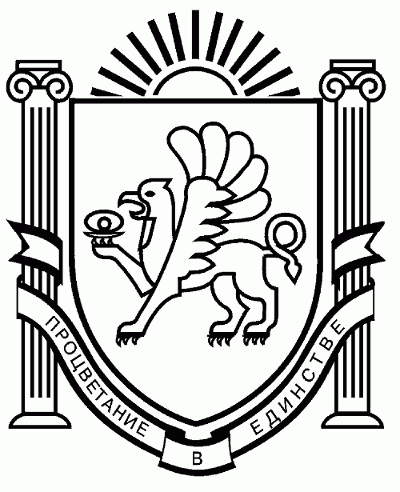 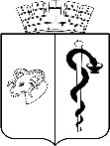 РЕСПУБЛИКИ КРЫМПОСТАНОВЛЕНИЕ_______________                                                                                                      №  _________ЕВПАТОРИЯОб утверждении административного регламента по предоставлению муниципальной услуги «Постановка на учет,  направление и зачислениедетей в муниципальные образовательные организации, реализующие образовательные программы дошкольного образования»   В соответствии с Федеральным законом от 24.11.1995 № 181-ФЗ                             «О социальной защите инвалидов», Федеральным законом от 06.10.2003                      № 131-ФЗ «Об общих принципах организации местного самоуправления в Российской Федерации»,  Федеральным законом от 02.05.2006 № 59-ФЗ                   «О порядке рассмотрения обращений граждан Российской Федерации»                       (с изменениями), Федеральным законом от 27.07.2006 № 152-ФЗ                               «О персональных данных», ч. 15 ст. 13 Федерального закона от 27.07.2010         № 210-ФЗ «Об организации предоставления государственных и муниципальных услуг», Федеральным законом от 29.12.2012 № 273-ФЗ                     «Об образовании в Российской Федерации», Законом Республики Крым от 21.08.2014 № 54-ЗРК «Об основах местного самоуправления в Республике Крым», Уставом муниципального образования городской округ Евпатория Республики Крым, в целях повышения качества и доступности предоставляемых муниципальных услуг, администрация города Евпатории Республики  Крым  п о с т а н о в л я е т:Утвердить административный регламент по предоставлению муниципальной услуги «Постановка на учет,  направление и зачисление детей в муниципальные образовательные организации, реализующие образовательные программы дошкольного образования». Прилагается. Постановление администрации города Евпатории Республики Крым от 31.01.2022 № 149-п «Об утверждении административного регламента по предоставлению муниципальной услуги «Прием заявлений, постановка на учет и зачисление детей в муниципальные образовательные учреждения, реализующие основную образовательную программу дошкольного образования (детские сады), признать утратившим силу.Настоящее постановление вступает в силу со дня его обнародования на официальном портале Правительства Республики Крым – http://rk.gov.ru  в разделе: муниципальные образования, подраздел - Евпатория, а также на официальном сайте муниципального образования городской округ Евпатория Республики Крым – http://my-evp.ru  в разделе Документы, подраздел – Документы администрации города в информационно-телекоммуникационной сети общего пользования и подлежит опубликованию в официальном печатном издании муниципального образования городской округ Евпатория Республики Крым. Контроль за исполнением настоящего постановления возложить на  первого заместителя главы администрации города Евпатории Республики Крым.    Глава администрации городаЕвпатории Республики Крым                                                         Е.М. Демидова ПОДГОТОВЛЕНОНачальник  управления образования администрации города Евпатории Евпатории Республики Крым	______В.И. Жеребец   _____«____»________________20___						      (ФИО) Исполнитель:Заведующий сектором правовой и информационной работы управления образования городаЕвпатории Республики Крым                                                     ______О.В. Литвиненко    __Раб.тел._27266    ________					                              (ФИО)СОГЛАСОВАНОРуководитель аппарата администрации                                                                           _______Е.В. Михайлик______«____»________________2023						(ФИО)Первый заместитель главыадминистрации,   курирующийструктурное подразделение                                                     ______И.И. Просоедов________ «____»________________2023						(ФИО)Начальник отдела юридического обеспечения                                                     ______А.П. Доморников______«____»________________2023						(ФИО)Заведующий экспертно-правовым секторомотдела юридического обеспечения                                        ________Т.Ю.Юхневич________    « ___»____________________2023                                                           (ФИО)Начальник общего отдела(службы делопроизводства)  « ___»____________________2023                                      _______Е. Н. Кумарева_______ (ФИО)Список рассылки и кол-во экземпляров: Управление образования - 3 экз._________________________________________________УТВЕРЖДЕН       	постановлением администрациигорода Евпатории Республики Крымот_________________№___________               Административный регламент предоставления муниципальной услуги «Постановка на учет,  направление и зачисление детей в муниципальные образовательные организации, реализующие образовательные программы дошкольного образования»  I. Общие положения1. Предмет регулирования административного регламента1.1. Административный регламент предоставления муниципальной услуги «Постановка на учет,  направление и зачисление детей в муниципальные образовательные организации, реализующие образовательные программы дошкольного образования»   (далее – Административный регламент) определяет порядок и стандарт предоставления муниципальной услуги, сроки и последовательность действий по её исполнению администрацией города Евпатории Республики Крым (далее – Орган). Настоящий Административный регламент разработан в целях повышения качества предоставления и исполнения муниципальной услуги, в том числе:- упорядочения административных процедур (действий);- сокращения количества документов, предоставляемых гражданами для предоставления муниципальной услуги;- установления ответственности должностных лиц Органа, предоставляющих муниципальную услугу, за несоблюдение ими требований Административного регламента при выполнении административных процедур (действий).2. Круг заявителей при предоставлении муниципальной услуги3.1. Порядок получения информации по вопросам предоставления муниципальной услуги и услуг, которые являются необходимыми и обязательными для предоставления муниципальной услуги:3.1.1. Публичное письменное консультирование (посредством размещения информации):- на официальном веб - сайте Органа и Государственного бюджетного учреждения Республики Крым «Многофункциональный центр предоставления государственных и муниципальных услуг» (далее – ГБУ РК «МФЦ»);- посредством федеральной государственной информационной системы «Единый портал государственных и муниципальных услуг (функций)» (далее – ЕПГУ) и государственной информационной системы «Портал государственных и муниципальных услуг Республики Крым» (далее – РПГУ);- на информационных стендах, в местах предоставления муниципальной услуги Органа и многофункционального центра предоставления государственных и муниципальных услуг (далее – многофункциональный центр);3.1.2. Индивидуальное консультирование по справочным телефонным номерам Органа и многофункционального центра;3.1.3. Индивидуальное консультирование по почте, в том числе посредством электронной почты (в случае поступления соответствующего запроса в Орган или многофункциональный центр);3.1.4. Посредством индивидуального устного информирования.3.2. Публичное письменное консультирование осуществляется путем размещения информационных материалов на информационных стендах в местах предоставления муниципальной услуги, публикации информационных материалов в средствах массовой информации, включая публикацию на официальном сайте Органа и ГБУ РК «МФЦ», ЕПГУ, РПГУ. Консультирование путем публикации информационных материалов на официальных сайтах, в средствах массовой информации регионального уровня осуществляется Управлением. На информационных стендах Органа, в местах предоставления муниципальной услуги, размещается следующая информация:- исчерпывающая информация о порядке предоставления муниципальной услуги;- выдержки из Административного регламента и приложения к нему;- номера кабинетов, в которых предоставляется муниципальная услуга; фамилии, имена, отчества (последнее - при наличии) и должности соответствующих должностных лиц, режим приема ими заявителей;- адрес официального сайта ГБУ РК «МФЦ», на котором можно узнать адрес и графики работы многофункциональных центров;- выдержки из нормативных правовых актов по наиболее часто задаваемым вопросам;- исчерпывающий перечень документов, необходимых в соответствии с нормативными правовыми актами для предоставления муниципальной услуги;- формы заявлений;- перечень оснований для отказа в предоставлении муниципальной услуги;- порядок обжалования решений, действий или бездействия должностных лиц, предоставляющих муниципальную услугу.3.3. Сектор информирования и ожидания многофункциональных центров включает в себя:3.3.1. Информационные стенды или иные источники информирования, содержащие актуальную и исчерпывающую информацию, необходимую для получения государственных и муниципальных услуг, в том числе:- перечень государственных и муниципальных услуг, предоставление которых организовано в многофункциональном центре;- сроки предоставления государственных и муниципальных услуг;- размеры государственной пошлины и иных платежей, уплачиваемых заявителем при получении государственных и муниципальных услуг, порядок их уплаты;- информацию о дополнительных (сопутствующих) услугах, а также об услугах, необходимых и обязательных для предоставления государственных и муниципальных услуг, размерах и порядке их оплаты;- порядок обжалования действий (бездействия), а также решений органов, предоставляющих государственные услуги, и органов, предоставляющих муниципальные услуги, государственных и муниципальных служащих, многофункциональных центров, работников многофункциональных центров;- информацию о предусмотренной законодательством Российской Федерации и Республики Крым ответственности должностных лиц органов, предоставляющих государственные услуги, должностных лиц органов, предоставляющих муниципальные услуги, работников многофункционального центра, работников привлекаемых организаций за нарушение порядка предоставления государственных и муниципальных услуг;- информацию о порядке возмещения вреда, причиненного заявителю в результате ненадлежащего исполнения либо неисполнения многофункциональным центром или его работниками, а также привлекаемыми организациями или их работниками обязанностей, предусмотренных законодательством Российской Федерации и Республики Крым;- режим работы и адреса иных многофункциональных центров и привлекаемых организаций, находящихся на территории Республики Крым;- иную информацию, необходимую для получения государственной и муниципальной услуги.3.3.2. Не менее одного окна (рабочего места), оборудованного персональным компьютером с возможностью доступа к информационным системам, печатающим и сканирующим устройством, электронной системой управления очередью и предназначенного для информирования заявителей о порядке предоставления государственных и муниципальных услуг, о ходе рассмотрения запросов о предоставлении государственных и муниципальных услуг, а также для предоставления иной информации, в том числе указанной в подпункте «а» настоящего пункта. Окна (рабочие места), созданные в соответствии с настоящим подпунктом, не являются окнами приема и выдачи документов.3.3.3. Программно-аппаратный комплекс, обеспечивающий доступ заявителей к ЕПГУ, РПГУ, а также к информации о государственных и муниципальных услугах, предоставляемых в многофункциональном центре.3.3.4. Стулья, кресельные секции, скамьи (банкетки) и столы (стойки) для оформления документов с размещением на них форм (бланков) документов, необходимых для получения государственных и муниципальных услуг.3.3.5. Электронную систему управления очередью.3.4. Индивидуальное консультирование по телефону не должно превышать 10 минут. Ответ на телефонный звонок должен начинаться с информации о наименовании Органа, многофункционального центра, в который позвонил гражданин, фамилии, имени, отчестве (при наличии) и должности специалиста, осуществляющего индивидуальное консультирование по телефону. Консультации общего характера (о местонахождении, графике работы, требуемых документах) также предоставляются с использованием средств автоинформирования (при наличии). При автоинформировании обеспечивается круглосуточное предоставление справочной информации. 3.5. Индивидуальное консультирование по почте (по электронной почте).При индивидуальном консультировании по почте ответ на обращение заинтересованного лица направляется почтой в адрес заинтересованного лица. Ответ направляется в письменном виде, электронной почтой либо через веб – сайт Органа в зависимости от способа обращения заинтересованного лица или способа доставки ответа, указанного в письменном обращении (в случае обращения в форме электронного документа в срок, установленный законодательством Российской Федерации). Датой получения обращения является дата регистрации входящего обращения в Управлении или многофункциональном центре.3.6. Время ожидания заявителя при индивидуальном консультировании при личном обращении не должно превышать 15 минут.Индивидуальное консультирование при личном обращении каждого заявителя должностным лицом Органа или работником многофункционального центра не должно превышать 10 минут.3.7. Должностное лицо Органа, предоставляющего муниципальную услугу, работник многофункционального центра, при ответе на обращения заявителей:- при устном обращении заявителя (по телефону или лично) могут дать ответ самостоятельно. В случаях, когда должностное лицо Органа, работник многофункционального центра не может самостоятельно ответить на заданный при телефонном обращении вопрос, телефонный звонок должен быть переадресован (переведен) другому должностному лицу или обратившемуся лицу сообщается телефонный номер, по которому можно получить необходимую информацию;- при ответе на телефонные звонки, устные и письменные обращения должны отвечать вежливо и корректно;- при ответе на телефонные звонки должностное лицо Органа, работник многофункционального центра, осуществляющие консультирование, должны назвать фамилию, имя, отчество (последнее - при наличии), занимаемую должность и наименование Органа. По результатам консультирования должностное лицо, осуществляющее консультирование, должно кратко подвести итоги и перечислить заявителю меры, которые необходимо предпринять;- ответы на письменные обращения даются в простой, четкой и понятной форме в письменном виде и должны содержать:ответы на поставленные вопросы;должность, фамилию и инициалы лица, подписавшего ответ;фамилию и инициалы исполнителя;наименование структурного подразделения-исполнителя;номер телефона исполнителя;- не вправе осуществлять консультирование заявителей, выходящее за рамки информирования о стандартных процедурах и условиях оказания муниципальной услуги и влияющее прямо или косвенно на индивидуальные решения заявителей.3.8. На ЕПГУ, РПГУ и официальном сайте Органа размещается следующая информация:- исчерпывающий перечень документов, необходимых для предоставления муниципальной услуги, требования к оформлению указанных документов, а также перечень документов, которые заявитель вправе предоставить по собственной инициативе;- круг заявителей;- срок предоставления муниципальной услуги;- результаты предоставления муниципальной услуги, порядок представления документа, являющегося результатом предоставления муниципальной услуги;-  размер государственной пошлины, взимаемой за предоставление муниципальной услуги;- исчерпывающий перечень оснований для приостановления или отказа в предоставлении муниципальной услуги;- о праве заявителя на досудебное (внесудебное) обжалование действий (бездействия) и решений, принятых (осуществляемых) в ходе предоставления муниципальной услуги;- формы заявлений (уведомлений, сообщений), используемые при предоставлении муниципальной услуги.Информация на ЕПГУ, РПГУ о порядке и сроках предоставления муниципальной услуги на основании сведений, содержащихся в федеральной государственной информационной системе «Федеральный реестр государственных и муниципальных услуг (функций)», предоставляется заявителю бесплатно.Доступ к информации о сроках и порядке предоставления услуги осуществляется без выполнения заявителем каких – либо требований, в т.ч. без использования программного обеспечения, установка которого на технические средства заявителя требует заключения лицензионного или иного соглашения с правообладателем программного обеспечения, предусматривающего взимание платы, регистрацию или авторизацию заявителя или предоставление им персональных данных.3.9. Сведения о ходе предоставления муниципальной услуги заявитель вправе получить при личном, письменном обращении в Орган, а также посредством телефонной связи Управления. Кроме того, сведения о ходе предоставления муниципальной услуги заявитель вправе получить посредством РПГУ (для заявлений, поданных посредством РПГУ), электронной почты Органа.3.10. Справочная информация подлежит обязательному размещению на РПГУ, официальном сайте Органа и является доступной для заявителя. Орган обеспечивает размещение и актуализацию справочной информации в электронном виде посредством ЕПГУ, РПГУ, официального сайта Органа. К справочной информации относится:- место нахождения и графики работы Органа, его структурных подразделений, предоставляющих муниципальную услугу, государственных и муниципальных органов и организаций, обращение в которые необходимо для получения муниципальной услуги, а также отделений (центров) многофункционального центра;- справочные телефоны структурных подразделений Органа, организаций, участвующих в предоставлении муниципальной услуги, в том числе номер телефона-автоинформатора (при наличии);- адреса официального сайта Управления, расположенного на Портале Правительства Республики Крым, а также электронной почты и (или) формы обратной связи в сети «Интернет».Информация о предоставлении муниципальной услуги должна быть доступна для инвалидов.II. Стандарт предоставления муниципальной услуги Наименование муниципальной услугиПостановка на учет, направление и зачисление детей в муниципальные образовательные организации, реализующие образовательные программы дошкольного образования».Наименование органа, предоставляющего муниципальную услугуМуниципальную услугу предоставляет управление образования администрации города Евпатории Республики Крым. Муниципальные бюджетные дошкольные образовательные учреждения, подведомственные управлению  образования администрации города Евпатории Республики Крым, предоставляют муниципальную услугу по зачислению детей в муниципальные образовательные организации, реализующие образовательные программы дошкольного образования.5.2. При предоставлении муниципальной услуги Орган, при осуществлении межведомственных запросов, взаимодействует с:- управлением Министерства внутренних дел Российской Федерации о предоставлении сведений о регистрации ребенка по месту жительства или по месту пребывания или месте фактического проживания ребенка;- управлением федеральной налоговой службы о предоставлении сведений о государственной регистрации рождения ребенка из Единого государственного реестра записей актов гражданского состояния;- органы опеки и попечительства, указанные в заявлении, о предоставлении сведений, подтверждающих установление опеки;- медицинские  учреждения (частная система здравоохранения), указанные в заявлении, о предоставлении сведений, подтверждающих потребность в обучении в группе оздоровительной направленности.5.3. Муниципальная услуга может предоставляться в многофункциональном центре в части приема, регистрации и передачи в Орган заявления и документов, необходимых для постановки ребенка на учет для зачисления в дошкольную образовательную организацию, выдачи уведомления о постановке ребенка на учет для зачисления в дошкольную образовательную организацию, а также информирования о порядке предоставления.5.4. Запрещено требовать от заявителя осуществления действий, в том числе согласований, необходимых для получения муниципальной услуги и связанных с обращением в иные государственные органы и организации, за исключением получения услуг и получения документов и информации, предоставляемых в результате предоставления таких услуг, включенных в перечни, указанные в части первой статьи 9 Федерального закона от 27 июля 2010 года № 210-ФЗ «Об организации предоставления государственных и муниципальных услуг» (далее – Федеральный закон №210-ФЗ).Описание результата предоставления муниципальной услуги6.1. Результатом предоставления муниципальной услуги является:6.1.1. Сертификат (уведомление) о постановке на учет, сформированный автоматизировано в модуле «Электронная очередь в ДОО Республики Крым» (далее – ЭО в ДОО РК) (Приложение № 2 к Административному регламенту).6.1.2. Уведомление об отказе в постановке ребенка на учет для зачисления в ДОО (Приложение № 9 к Административному регламенту).6.1.3. Перевод ребенка из одного ДОО в другое (в том числе между органами местного самоуправления муниципальных образований в Республики Крым) (Приложение № 4 к Административному регламенту).При переводе ребенка из очереди одного МБДОУ муниципального образования городской округ Евпатория в другое МБДОУ муниципального образования городской округ Евпатория указывается уважительная причина. Уважительными причинами являются: - изменение места жительства или места пребывания ребенка; трудоустройство одного из родителей в данное МБДОУ города;  - ввод в эксплуатацию нового МБДОУ по месту жительства ребенка (если услуга ранее не была оказана);- закрытие МБДОУ на капитальный ремонт (строительство), реконструкцию;-  отсутствие в МБДОУ соответствующих возрастных групп;- посещает группу с кратковременным режимом пребывания желаемого детского сада;- отсутствие в МБДОУ для детей с ограниченными возможностями здоровья групп компенсирующей, комбинированной направленности или групп оздоровительной направленности для детей с туберкулезной интоксикацией. 6.1.4. Направление ребенка в ДОО (Приложение № 3 к Административному регламенту). 6.1.5. Зачисление ребенка в ДОО.6.1.6. Отказ в предоставлении места в детском саду на основании отсутствия свободных мест. Отказ в предоставлении места в детском саду по иным основаниям не допускается.Срок предоставления муниципальной услуги7.1. Срок предоставления муниципальной услуги в части постановки на учет (перевода) детей, нуждающихся в определении в ДОО, при личном обращении в Управление – составляет не более 10 рабочих дней.7.2. Зачисление ребенка в ДОО происходит в течение 3 рабочих дней, с момента подписания Договора об образовании по образовательным программам ДОО. Направление в ДОО осуществляется в течение всего календарного года при наличии свободных мест в дошкольной организации по мере продвижения очереди в ДОО в «Электронной очереди в ДОО».7.3. В случае представления заявителем документов через многофункциональный центр или направления запроса в электронном виде, посредством ЕПГУ, срок предоставления муниципальной услуги исчисляется со дня поступления (регистрации) документов в Орган.Многофункциональный центр обеспечивает передачу заявления и документов в Управление в срок, не превышающих 2 рабочих дней, следующих за днем приема документов в многофункциональном центре. 7.4. Выдача результата предоставления муниципальной услуги заявителю происходит в течение 3 календарных дней.7.5. Срок приостановления предоставления муниципальной услуги не предусмотрен.7.+6. В случае предоставления заявителем заявления в электронном виде посредством ЕПГУ, Орган в срок, не превышающий 30 календарных дней, проводит проверку данных (информации), указанных в заявлении. В случае предоставления заявителем недостоверной информации, заявлению присваивается статус «Отказано в услуге по постановке». Повторная подача заявления возможна только при личном обращении в Управление и датой постановки будет дата повторного личного обращения. В случае положительного прохождения проверок на достоверность данных (информации) заявлению присваивается статус «Очередник». В случае необходимости, подтверждение информации осуществляется путем телефонного звонка, электронной почты, почтового письма; в ЭО в ДОО РК формируется статус «Требуется подтверждение данных заявления».  После положительного подтверждения информации присваивается статус «Очередник». Перечень нормативных правовых актов, регулирующих отношения, возникающие в связи с предоставлением муниципальной услуги8.1. Перечень нормативных правовых актов, регулирующих предоставление муниципальной услуги размещен на ЕПГУ, РПГУ и официальном сайте Органа.Исчерпывающий перечень документов, необходимых в соответствии с нормативными правовыми актами для предоставления муниципальной услуги и услуг, которые являются необходимыми и обязательными для предоставления муниципальной услуги, подлежащих предоставлению заявителем, в том числе в электронной форме9.1. Перечень документов, обязательных к предоставлению заявителем, для постановки на учет,  направления и зачисления детей в муниципальные образовательные организации, реализующие образовательные программы дошкольного образования: 9.1.1. Заявление (Приложение №1 к Административному регламенту):В заявлении родителями (законными представителями) ребенка указываются следующие сведения:- фамилия, имя, отчество (при наличии) заявителя;- реквизиты документа, удостоверяющего личность заявителя;- степень родства заявителя;- данные документа, подтверждающие установление опеки (при необходимости)-  номера телефонов, адрес электронной почты заявителя;- фамилия, имя, отчество (при наличии) ребенка;- дата и место рождения ребенка; - адрес места жительства (места пребывания, места фактического проживания) ребенка; - реквизиты свидетельства о рождении ребенка (или свидетельство о рождении ребенка выданных компетентными органами иностранного государства, и их нотариально удостоверенный перевод на русский язык);- режим пребывания в ДОО (кратковременного пребывания, сокращенного дня, полного дня, продленного дня, круглосуточного пребывания детей), согласие на кратковременный режим пребывания;- направленность группы (общеразвивающая, компенсирующая с указанием типа, оздоровительная с указанием типа), согласие на общеразвивающую группу; - согласие на группу по присмотру и уходу;- сведения о выборе языка образования;- список предпочитаемых ДОО для зачисления ребенка. Максимальное количество ДОО — 3 (три); первый детский сад указывается в соответствии с постановлением администрации города Евпатории Республики Крым о закреплении муниципальных общеобразовательных и дошкольных образовательных учреждений за конкретными территориями муниципального образования городской округ Евпатория Республики Крым- согласие на направление в другие ДОО;- льготная категория (при наличии);- желаемая дата зачисления в ДОО;- ФИО братьев/сестер, посещающих ДОО, указанное первым в перечне ДОО, для применения права преимущественного зачисления;- согласие заявителей на обработку персональных данных.В случае направления заявления посредством ЕПГУ формирование заявления осуществляется посредством заполнения интерактивной формы на ЕПГУ без необходимости дополнительной подачи заявления в какой-либо иной форме.К заявлению предоставляются следующие документы (подлинник для ознакомления и копию):- документ, удостоверяющий личность заявителя (законного представителя), либо оригинал документа, удостоверяющего личность иностранного гражданина и лица без гражданства в Российской Федерации в соответствии со статьей 10 Федерального закона от 25 июля 2002 г. № 115-ФЗ «О правовом положении иностранных граждан в Российской Федерации»;В случае направления заявления посредством ЕПГУ сведения из документа, удостоверяющего личность Заявителя, представителя формируются при подтверждении учетной записи в Единой системе идентификации и аутентификации (далее – ЕСИА) из состава соответствующих данных указанной учетной записи и могут быть проверены путем направления запроса с использованием системы межведомственного электронного взаимодействия. - свидетельство об усыновлении (удочерении), акт органа опеки и попечительства о назначении опекуна (при необходимости);- свидетельство о рождении ребенка выданное компетентными органами иностранного государства, и их нотариально удостоверенный перевод на русский язык;- справка врачебной комиссии для постановки на учет в группы оздоровительной направленности (при необходимости);- заключение психолого-медико-педагогической комиссии для постановки на учет в группы компенсирующей и комбинированной направленности (для детей с ограниченными возможностями здоровья).- медицинское заключение (для детей, впервые поступающих в образовательную организацию) согласно __________________________ (указать НПА устанавливающий требования к медицинской справке);- документы, подтверждающие право (льготу) на внеочередное или первоочередное предоставление места в ДОО в соответствии с действующим законодательством (при наличии);В случае отсутствия соответствующих сведений в Федеральной государственной информационной системе «Федеральный реестр инвалидов» заявителем предоставляется справка бюро медико-социальной экспертизы об установлении группы инвалидности ребенка или одного из родителей (при необходимости).Заявителям, имеющим преимущественное право на предоставление дошкольного образования, дополнительно необходимо предоставить следующие сведения (приложение № 10 к Административному регламенту):-  реквизиты свидетельства о рождении братьев и (или) сестер;- для иностранных граждан и лиц без гражданства- свидетельство о рождении ребенка выданное компетентными органами иностранного государства, и их нотариально удостоверенный перевод на русский язык.9.1.2. Заявителям необходимо иметь один из следующих документов (подлинник для ознакомления и копию):- документ, удостоверяющий личность заявителя (законного представителя), либо оригинал документа, удостоверяющего личность иностранного гражданина и лица без гражданства в Российской Федерации в соответствии со статьей 10 Федерального закона от 25 июля 2002 г. № 115-ФЗ «О правовом положении иностранных граждан в Российской Федерации»;-документ, подтверждающий право представлять интересы ребенка (в случае, если заявитель не является родителем);- свидетельство о рождении ребенка или документ, подтверждающий родство заявителя (или законность представления прав ребенка);- свидетельство о регистрации ребенка по месту жительства или по месту пребывания на закрепленной территории муниципального образования городской округ Евпатория или документ, содержащий сведения о месте пребывания, месте фактического проживания ребенка;- документ, подтверждающий право (льготу) на внеочередное или первоочередное предоставление места в ДОО в соответствии с действующим законодательством (при наличии);- справка врачебной комиссии для постановки на учет в группы оздоровительной направленности (при необходимости);- заключение психолого-медико-педагогической комиссии для постановки на учет в группы компенсирующей и комбинированной направленности (для детей с ограниченными возможностями здоровья). - согласие заявителей на обработку персональных данных.9.1.3. Заявителям, имеющим преимущественное право на предоставление дошкольного образования, дополнительно необходимо иметь один из следующих документов (подлинник для ознакомления и копию) свидетельства о рождении братьев и (или) сестер или для иностранных граждан и лиц без гражданства-документы, удостоверяющие личность детей и подтверждающие законность представления прав детей (подлинник для ознакомления).9.2. Перечень документов, обязательных к предоставлению заявителем, для перевода ребенка из одного ДОО в другое (в том числе перевод очередности):9.2.1. Заявление (Приложение №4 к Административному регламенту).В заявлении родителями (законными представителями) ребенка указываются следующие сведения:- фамилия, имя, отчество (при наличии) обучающегося;- дата рождения;- направленность группы;- наименование принимающей организации. В случае переезда в другую местность родителей (законных представителей) обучающегося указывается в том числе населенный пункт, муниципальное образование, субъект Российской Федерации, в который осуществляется переезд;- уважительная причина перевода.9.2.2. Документ, удостоверяющий личность заявителя (законного представителя), либо оригинал документа, удостоверяющего личность иностранного гражданина и лица без гражданства в Российской Федерации в соответствии со статьей 10 Федерального закона от 25 июля 2002 г. № 115-ФЗ «О правовом положении иностранных граждан в Российской Федерации».9.2.3. Документ, подтверждающий право представлять интересы ребенка (в случае, если заявитель не является родителем).9.2.4. Свидетельство об усыновлении (удочерении), акт органа опеки и попечительства о назначении опекуна (при необходимости).Заявителями дополнительно предоставляются следующие сведения:- реквизиты свидетельство о рождении братьев и (или) сестер - для иностранных граждан и лиц без гражданства - свидетельство о рождении ребенка выданное компетентными органами иностранного государства, и их нотариально удостоверенный перевод на русский язык.9.2.5. Свидетельство о рождении ребенка, выданное компетентными органами иностранного государства, и их нотариально удостоверенный перевод на русский язык (при необходимости).9.2.6. Согласие заявителей на обработку персональных данных.9.2.7. При переводе детей с ограниченными возможностями здоровья в связи с отсутствием в МБДОУ групп компенсирующей, комбинированной направленности к заявлению прилагается заключение психолого-медико-педагогической комиссии.9.2.8. При переводе детей с туберкулезной интоксикацией в связи с отсутствием в МБДОУ групп оздоровительной направленности к заявлению прилагается справка – заключение врачебной комиссии противотуберкулезного диспансера.Заявление о переводе очереди в автоматизированной системе электронной очереди  города Евпатория подлежит регистрации специалистом управления образования в трехдневный срок со дня его поступления.9.3. Перечень документов, обязательных к предоставлению заявителем при приеме в ДОО:9.3.1.  Заявление о приеме в образовательную организацию.В заявлении родителями (законными представителями) ребенка указываются следующие сведения:- фамилия, имя, отчество (последнее - при наличии) ребенка;- дата и место рождения ребенка;- фамилия, имя, отчество (последнее - при наличии) родителей (законных представителей) ребенка;- адрес места жительства ребенка, его родителей (законных представителей);- контактные телефоны родителей (законных представителей) ребенка.- факт ознакомления родителей (законных представителей) ребенка, в том числе через информационные системы общего пользования, с лицензией на осуществление образовательной деятельности, уставом образовательной организации фиксируется в заявлении о приеме и заверяется личной подписью родителей (законных представителей) ребенка;- подписью родителей (законных представителей) ребенка фиксируется также согласие на обработку их персональных данных и персональных данных ребенка в порядке, установленном законодательством Российской Федерации.9.3.2. Оригинал документа, удостоверяющего личность родителя (законного представителя), либо оригинала документа, удостоверяющего личность иностранного гражданина и лица без гражданства в Российской Федерации в соответствии со статьей 10 Федерального закона от 25 июля 2002 г. № 115-ФЗ «О правовом положении иностранных граждан в Российской Федерации».9.3.3. Медицинское заключение (для детей, впервые поступающих в образовательную организацию).9.3.4. Оригинал свидетельства о рождении ребенка или документ, подтверждающий родство заявителя (или законность представления прав ребенка).9.3.5. Свидетельство о регистрации ребенка по месту жительства или по месту пребывания на закрепленной территории или документ, содержащий сведения о регистрации ребенка по месту жительства или по месту пребывания (для детей, проживающих на закрепленной территории).9.3.6. Родители (законные представители) детей, являющихся иностранными гражданами или лицами без гражданства, дополнительно предъявляют документ, подтверждающий родство заявителя (или законность представления прав ребенка), и документ, подтверждающий право заявителя на пребывание в Российской Федерации.9.3.7. Дети с ограниченными возможностями здоровья принимаются на обучение по адаптированной образовательной программе дошкольного образования только с согласия родителей (законных представителей) и на основании рекомендаций психолого-медико-педагогической комиссии.9.3.8. Согласие заявителей на обработку персональных данных.9.4. Иностранные граждане и лица без гражданства все документы представляют на русском языке или вместе с заверенным в установленном порядке переводом на русский язык.Копии предъявляемых при приеме документов хранятся в образовательной организации на время обучения ребенка.Заявление предоставляется в единственном экземпляре. Документы, необходимые для предоставления муниципальной услуги, предоставляются в двух экземплярах, один из которых должен быть подлинником. Подлинник документа предоставляется только для просмотра в начале предоставления муниципальной услуги с обязательным возвратом заявителю. Допускается предоставление нотариально заверенной копии документа. Формы документов для заполнения могут быть получены заявителем при личном обращении в Орган или многофункциональный центр, в электронной форме на официальном веб-сайте Органа, ЕПГУ, РПГУ.9.5. Заявителю предоставляется возможность подачи заявления в электронной форме посредством ЕПГУ. Документы, прилагаемые к заявлению, представляемые в электронной форме, направляются в следующих форматах: pdf, jpg, jpeg, png. 9.6. В случае если оригиналы документов, прилагаемых к заявлению, выданы и подписаны уполномоченным органом на бумажном носителе, допускается формирование таких документов, представляемых в электронной форме, путем сканирования непосредственно с оригинала документа (использование копий не допускается), которое осуществляется с сохранением ориентации оригинала документа в разрешении 300-500 dpi (масштаб 1:1) и всех аутентичных признаков подлинности (графической подписи лица, печати, углового штампа бланка), с использованием следующих режимов: «черно-белый» (при отсутствии в документе графических изображений и (или) цветного текста); «оттенки серого» (при наличии в документе графических изображений, отличных от цветного графического изображения); «цветной» или «режим полной цветопередачи» (при наличии в документе цветных графических изображений либо цветного текста). 9.7. Документы, прилагаемые заявителем к заявлению, представляемые в электронной форме, должны обеспечивать возможность идентифицировать документ и количество листов в документе.Документы, подлежащие представлению в форматах xls, xlsx или ods, формируются в виде отдельного документа, представляемого в электронной форме.Исчерпывающий перечень документов, необходимых в соответствии с нормативными правовыми актами для предоставления муниципальной услуги, которые находятся в распоряжении государственных органов, органов местного самоуправления и иных органов, участвующих в предоставлении муниципальной услуги, и которые заявитель вправе представить, в том числе в электронной форме10.1. Перечень документов и сведений, подлежащих к запросу посредством межведомственного взаимодействия:- свидетельство о рождении ребенка;-  свидетельство о рождении братьев и (или) сестер;- документ, подтверждающий право (льготу) на внеочередное или первоочередное предоставление места в ДОО в соответствии с действующим законодательством (при наличии);- документ, подтверждающий право заявителя на пребывание в Российской Федерации.- сведения о регистрации одного из родителей (законного представителя) или сведения о регистрации ребёнка по месту жительства или по месту пребывания (форма №3, №8) или документ, содержащий сведения о месте пребывания, месте фактического проживания в одной с ним семье и имеющих общее с ребёнком место жительства (подлинник для ознакомления).10.2. Заявитель вправе, по собственной инициативе предоставить документы, предусмотренные пунктом 10.1 Административного регламента, не предоставление вышеуказанных документов не является причиной для отказа в предоставлении муниципальной услуги.10.3. Срок действия документа, подтверждающего наличие льготы на внеочередное и первоочередное зачисление ребёнка в муниципальное образовательное учреждение, реализующее основную образовательную программу дошкольного образования (детские сады)  у родителей (законных представителей): граждан из подразделений особого риска, сотрудников, обеспечивающих правопорядок на территории  Северо-Кавказского  региона  РФ,  сотрудников  Следственного комитета  РФ,  прокуроров,  судей,  военнослужащих,  сотрудников  полиции, сотрудников  органов  уголовно-исполнительной  системы,  сотрудников федеральной противопожарной службы, сотрудников органов по контролю за оборотом  наркотических  средств  и  психотропных  веществ,  сотрудников таможенных органов:– во время массового (основного) распределения с 1 июня по 31 августа;– в остальное время (период текущего распределения) – 30 (тридцать) дней со дня выдачи справки, подтверждающей наличие льготы.	Срок  действия  документов, подтверждающих статус многодетной семьи, наличие инвалидности у ребенка и (или) у одного из родителей определяется сроком, указанным в документе (при наличии).11. Указание на запрет требовать от заявителя11.1. Орган, предоставляющий муниципальную услугу не вправе:- отказывать в приеме запроса и иных документов, необходимых для предоставления муниципальной услуги, в случае, если запрос и документы, необходимые для предоставления муниципальной услуги, поданы в соответствии с информацией о сроках и порядке предоставления муниципальной услуги, опубликованной на ЕПГУ, РПГУ, на официальном сайте Органа, организаций, участвующих в предоставлении муниципальной услуги;- отказывать в предоставлении муниципальной услуги в случае, если запрос и документы, необходимые для предоставления муниципальной услуги, поданы в соответствии с информацией о сроках и порядке предоставления муниципальной услуги, опубликованной на ЕПГУ, РПГУ, на официальном сайте Органа, предоставляющего муниципальную услугу, организаций, участвующих в предоставлении муниципальной услуги;- требовать от заявителя совершения иных действий, кроме прохождения идентификации и аутентификации в соответствии с нормативными правовыми актами Российской Федерации, указания цели приема, а также предоставления сведений, необходимых для расчета длительности временного интервала, который необходимо забронировать для приема;- требовать представления документов и информации или осуществления действий, представление или осуществление которых не предусмотрено нормативными правовыми актами, регулирующими отношения, возникающие в связи с предоставлением муниципальных услуг;- требовать представления документов и информации, которые в соответствии с нормативными правовыми актами Российской Федерации и Республики Крым, муниципальными правовыми актами находятся в распоряжении Органа, иных государственных органов, органов местного самоуправления и (или) подведомственных организаций, участвующих в предоставлении муниципальных услуг, за исключением документов, указанных в части 6 статьи 7 Федерального закона № 210-ФЗ;- требовать от заявителя предоставления документов, подтверждающих внесение заявителем платы за предоставление муниципальной услуги;- требовать от заявителя осуществления действий, в том числе согласований, необходимых для получения муниципальной услуги и связанных с обращением в иные государственные органы, органы местного самоуправления, организации, за исключением получения услуг и получения документов и информации, предоставляемых в результате предоставления таких услуг, включенных в перечни, указанные в части 1 статьи 9 Федерального закона № 210-ФЗ;- требовать от заявителя представления документов и информации, отсутствие и (или) недостоверность которых не указывались при первоначальном отказе в приеме документов, необходимых для предоставления муниципальной услуги, либо в предоставлении муниципальной услуги, за исключением случаев, предусмотренных подпунктами «а» - «г» пункта 4 части 1 статьи 7 Федерального закона № 210-ФЗ;- требовать предоставления на бумажном носителе документов и информации, электронные образы которых ранее были заверены в соответствии с пунктом 7.2 части 1 статьи 16 Федерального закона № 210-ФЗ, за исключением случаев, если нанесение отметок на такие документы либо их изъятие является необходимым условием предоставления муниципальной услуги, и иных случаев, установленных федеральными законами.Исчерпывающий перечень оснований для отказа в приеме документов, необходимых для предоставления муниципальной услуги12.1. Основания для отказа в приеме документов необходимых для предоставления муниципальной услуги:12.1.1. Заявитель не соответствует требованиям, указанным в п. 2.1. административного регламента.12.1.2. Наличие в заявлении и прилагаемых к заявлению документах неоговоренных исправлений, серьезных повреждений, не позволяющих однозначно истолковать их содержание, подчисток либо приписок, зачеркнутых слов.12.2. Основанием для отказа в приеме к рассмотрению обращения за получением муниципальной услуги в электронном виде является наличие ранее зарегистрированного в системе «Электронная очередь в ДОО РК» заявления.12.3. Основанием для отказа в приеме документов заявителя работником является отсутствие либо отказ в предоставлении заявителем  оригинала документа, удостоверяющего личность заявителя, представителя заявителя, а также предоставление недействительного документа, удостоверяющего личность заявителя.Исчерпывающий перечень оснований для приостановления или отказа в предоставлении муниципальной услуги13.1. Основания для приостановления предоставления муниципальной услуги отсутствуют.13.2. Основаниями для отказа в предоставлении муниципальной услуги являются:13.2.1. Предоставление неполного пакета документов, перечисленных в п. 9.1. - 9.3. (в зависимости от цели обращения) административного регламента.13.2.2. Наличие в документах недостоверных (искаженных) сведений.13.2.3. Ребенок не проживает на территории городского округа Евпатории.13.2.4. Возраст ребенка превышает 8 лет.13.3. Заявитель (представитель заявителя) вправе отказаться от получения муниципальной услуги на основании личного письменного заявления, написанного в свободной форме направив почтовым отправлением (с уведомлением) или обратившись в Управление.Отказ в предоставлении муниципальной услуги не препятствует повторному обращению за предоставлением муниципальной услуги.Перечень услуг, которые являются необходимыми и обязательными для предоставления муниципальной услуги14.1. Для предоставления услуги заявителю, при необходимости следует обратиться в учреждения здравоохранения с целью получения следующих медицинских справок:- справка врачебной комиссии для постановки на учет в группы оздоровительной направленности (при необходимости);- заключение психолого-медико-педагогической комиссии для постановки на учет в группы компенсирующей и комбинированной направленности (для детей с ограниченными возможностями здоровья).- медицинское заключение (для детей, впервые поступающих в образовательную организацию) согласно действующим нормам СанПин. Порядок, размер и основания взимания государственной пошлины или иной платы, взимаемой за предоставление муниципальной услуги15.1. Плата за предоставление муниципальной услуги не взимается.Порядок, размер и основания взимания платы за предоставление услуг, которые являются необходимыми и обязательными для предоставления муниципальной услуги16.1. Плата за предоставление услуг, которые являются необходимыми и обязательными для предоставления муниципальной услуги отсутствует.Максимальный срок ожидания заявителя в очереди при подаче запроса о предоставлении муниципальной услуги и при получении результата предоставления муниципальной услуги17.1. Время ожидания заявителя в очереди при подаче запроса о предоставлении муниципальной услуги и при получении результата предоставления муниципальной услуги не должно превышать 15 минут.Срок и порядок регистрации запроса заявителя о предоставлении муниципальной услуги, в том числе в электронной форме18.1. Регистрация заявления, поступившего в Орган, осуществляется в течение 3 рабочих дней, с даты его получения должностным лицом Органа. Регистрация осуществляется путем проставления отметки на заявлении (дата приема, входящий номер) и регистрации заявления в журнале регистрации.18.2. Заявление и документы, подаваемые через многофункциональный центр, передаются в Орган в срок, не превышающий 2 рабочих дней, со дня их поступления в многофункциональный центр, и регистрируются Органом в этот же день.18.3. При необходимости, по запросу Органа, заявитель уведомляется о необходимости представления документов, указанных в пунктах п. 9.1. - 9.3. (в зависимости от цели обращения) настоящего административного регламента, на бумажных носителях с указанием даты, времени их предоставления и места нахождения Органа. Требования к помещениям, в которых предоставляется муниципальная услуга, к залу ожидания, местам для заполнения запросов о предоставлении муниципальной услуги, информационным стендам с образцами их заполнения и перечнем документов, необходимых для предоставления муниципальной услуги, в том числе к обеспечению доступности для инвалидов указанных объектов в соответствии с законодательством Российской Федерации о социальной защите инвалидов19.1. В целях обеспечения конфиденциальности сведений ведется прием только одного заявителя. Одновременное консультирование и (или) прием двух и более заявителей не допускается.Рабочее место специалиста Органа, непосредственно участвующего в предоставлении муниципальной услуги, должно быть оборудовано персональным компьютером с возможностью доступа к необходимым информационным базам данных, печатающим, ксерокопирующим и сканирующим устройствами, иметь информацию о фамилии, имени и отчестве специалиста, осуществляющего прием заявителей.Вход в здание Управления должен быть оборудован вывеской с указанием полного наименования Управления, адреса, номера телефона для справок, приемных дней.Заявители, обратившиеся в Управления, непосредственно информируются:- об исчерпывающем перечне документов, необходимых для предоставления муниципальной услуги, их комплектности;- о порядке оказания муниципальной услуги, в том числе о документах, не требуемых от заявителя при предоставлении муниципальной услуги; - о правильности оформления документов, необходимых для предоставления муниципальной услуги;- об источниках получения документов, необходимых для предоставления муниципальной услуги; - о порядке, сроках оформления документов, необходимых для предоставления муниципальной услуги, возможности их получения;- об исчерпывающем перечне оснований для отказа в предоставлении муниципальной услуги.19.2. Помещения, в которых предоставляется муниципальная услуга:- предпочтительно размещаются на нижних этажах зданий, или в отдельно стоящих зданиях, и должны быть оборудованы отдельным входом. Расположение выше первого этажа допускается при наличии в здании специально оборудованного лифта или подъемника для инвалидов и иных маломобильных групп населения. Входы в помещения оборудуются пандусами, расширенными проходами, позволяющими обеспечить беспрепятственный доступ инвалидов, включая инвалидов, использующих кресла-коляски;- должны соответствовать санитарно-гигиеническим, противопожарным требованиям и требованиям техники безопасности, а также обеспечивать свободный доступ к ним инвалидов и маломобильных групп населения;-  оборудуются световым информационным табло;- комплектуется необходимым оборудованием в целях создания комфортных условий для получателей муниципальной услуги;- должны быть оборудованы устройствами для озвучивания визуальной, текстовой информации, а также надписями, знаками и иной текстовой и графической информацией, выполненными рельефно-точечным шрифтом Брайля и на контрастном фоне, в соответствии с действующими стандартами выполнения и размещения таких знаков, а также визуальными индикаторами, преобразующими звуковые сигналы в световые, речевые сигналы в текстовую бегущую строку. Обеспечивается допуск сурдопереводчика и тифлосурдопереводчика.19.3. Требования к залу ожидания.Места ожидания должны быть оборудованы стульями, кресельными секциями, скамьями.Количество мест ожидания определяется исходя из фактической нагрузки и возможностей для их размещения.19.4. Требования к местам для заполнения запросов о предоставлении муниципальной услуги.Места для заполнения документов должны быть оборудованы стульями, столами (стойками) и обеспечены образцами заполнения документов, бланками заявлений и канцелярскими принадлежностями.19.5. Требования к информационным стендам с образцами их заполнения и перечнем документов, необходимых для предоставления муниципальной услуги.Места для информирования, предназначенные для ознакомления заявителей с информационными материалами, оборудуются информационными стендами.На информационных стендах или информационных терминалах размещается визуальная, текстовая и мультимедийная информация о порядке предоставления муниципальной услуги. Информационные стенды устанавливаются в удобном для граждан месте и должны соответствовать оптимальному зрительному и слуховому восприятию этой информации гражданами.19.6. Требования к обеспечению доступности для инвалидов в соответствии с законодательством Российской Федерации о социальной защите инвалидов:- условия для беспрепятственного доступа к объектам, местам отдыха и к предоставляемым в них услугам;- возможность самостоятельного передвижения по территории, на которой расположен объект в целях доступа к месту предоставления муниципальной услуги, входа в такие объекты и выхода из них, посадки в транспортное средство и высадки из него перед входом на объект, в том числе с использованием кресла-коляски, в том числе с помощью специалистов, предоставляющих услуги, ассистивных и вспомогательных технологий, а также сменного кресла-коляски;- сопровождение инвалидов, имеющих  стойкие расстройства функции  зрения  и самостоятельного передвижения по территории учреждения, организации, а также при пользовании услугами, предоставляемыми ими;- содействие инвалиду при входе в здание и выходе из него, информирование инвалида о доступных маршрутах общественного транспорта;- дублирование необходимой для инвалидов звуковой и зрительной информации, а также надписей, знаков и иной текстовой и графической информации знаками, выполненными рельефно-точечным шрифтом Брайля, допуск сурдопереводчика и тифлосурдопереводчика;- допуск на объекты собаки-проводника при наличии документа, подтверждающего ее специальное обучение и выдаваемого по форме и в порядке, которые определяются федеральным органом исполнительной власти, осуществляющим функции по выработке и реализации государственной политики и нормативно-правовому регулированию в сфере социальной защиты населения;- оказание должностными лицами, предоставляющими услугу, помощи инвалидам в преодолении барьеров, мешающих получению ими услуг наравне с другими лицами;- выделение не менее 10 процентов мест (но не менее одного места) для парковки специальных автотранспортных средств инвалидов на каждой стоянке (остановке) автотранспортных средств, в том числе около объектов социальной, инженерной и транспортной инфраструктур;- надлежащее размещение оборудования и носителей информации, необходимых для обеспечения беспрепятственного доступа инвалидов к объектам и услугам с учетом ограничений их жизнедеятельности.В случаях, если существующие объекты социальной, инженерной и транспортной инфраструктур невозможно полностью приспособить с учетом потребностей инвалидов, до их реконструкции или капитального ремонта, принимаются согласованные с одним из общественных объединений инвалидов, осуществляющих свою деятельность на территории поселения, муниципального района, городского округа, минимальные меры для обеспечения доступа инвалидов к месту предоставления муниципальной услуги либо, когда это возможно, обеспечить предоставление необходимых услуг по месту жительства инвалида или в дистанционном режиме.19.7. Должностные лица, работающие с инвалидами, проходят инструктирование или обучение по вопросам, связанным с обеспечением доступности для них объектов социальной, инженерной и транспортной инфраструктур и услуг.Показатели доступности и качества муниципальной услуги20.1. Показателями доступности предоставления муниципальной услуги являются: - при предоставлении муниципальной услуги количество взаимодействий заявителя с должностными лицами Управления, ответственными за предоставление муниципальной услуги, не более 3-х раз, продолжительность каждого обращения не превышает 15 минут;- услуга предоставляется через многофункциональные центры в соответствии с соглашением о взаимодействии;В соответствии с постановлением Правительства Российской Федерации от 22.12.2012 № 1376 «Об утверждении Правил организации деятельности многофункциональных центров предоставления государственных и муниципальных услуг», в целях предоставления услуги в электронном виде, в многофункциональных центрах обеспечивается доступ к ЕПГУ для заявителя или его представителя.- возможность получения сведений о ходе предоставления муниципальной услуги посредством ЕПГУ (в случае подачи заявления в электронном виде через ЕПГУ), электронной почты, а также по справочным телефонам Органа, предоставляющего муниципальную услугу и личного посещения Органа, в установленное графиком работы время. Получение сведений о ходе предоставления муниципальной услуги путем использования ЕПГУ возможно в любое время с момента подачи документов; -  получение муниципальной услуги посредством запроса о предоставлении нескольких муниципальных услуг, посредством комплексного запроса не осуществляется.20.2. Качество предоставления муниципальной услуги характеризуется предоставлением муниципальной услуги в соответствии со стандартом предоставления муниципальной услуги, а также отсутствием: - безосновательных отказов в приеме заявлений о предоставлении муниципальной услуги от заявителей и в предоставлении муниципальной услуги;- нарушений сроков предоставления муниципальной услуги;- очередей при приеме заявлений о предоставлении муниципальной услуги от заявителей и выдаче результатов предоставления муниципальной услуги;- некомпетентности специалистов;- жалоб на действия (бездействие) либо некорректное, невнимательное отношение к заявителям специалистов, осуществляющих предоставление муниципальной услуги. Иные требования, в том числе учитывающие особенности предоставления муниципальной услуги по экстерриториальному принципу (в случае, если муниципальная услуга предоставляется по экстерриториальному принципу) и особенности предоставления муниципальной услуги в электронной форме21.1. Муниципальная услуга может предоставляться по экстерриториальному принципу через МФЦ.21.2. Особенности предоставления муниципальной услуги в электронном виде.Предоставление муниципальной услуги в электронной форме, посредством РПГУ, осуществляется после ее перевода в электронный вид в порядке, установленном действующим законодательством.Обращение за получением муниципальной услуги может осуществляться с использованием электронных документов, подписанных электронной подписью в соответствии с требованиями Федерального закона «Об электронной подписи» от 06.04.2011 № 63-ФЗ и требованиями Федерального закона №210-ФЗ.Запрос и иные документы, необходимые для предоставления муниципальной услуги, подписанные простой электронной подписью и поданные заявителем с соблюдением требований части 2 статьи 21.1 и части 1 статьи 5 Федерального закона «Об электронной подписи» и требованиями Федерального закона №210-ФЗ, признаются равнозначными запросу и иным документам, подписанным собственноручной подписью и представленным на бумажном носителе, за исключением случаев, если федеральными законами или иными нормативными правовыми актами установлен запрет на обращение за получением муниципальной услуги в электронной форме.В соответствии с пунктом 2(1) Правил определения видов электронной подписи, использование которых допускается при обращении за получением государственных и муниципальных услуг, утвержденных постановлением Правительства Российской Федерации от 25 июня 2012 г. № 634 «О видах электронной подписи, использование которых допускается при обращении за получением государственных и муниципальных услуг» заявитель - физическое лицо вправе использовать простую электронную подпись в случае, если идентификация и аутентификация заявителя - физического лица осуществляются с использованием единой системы идентификации и аутентификации, при условии, что при выдаче ключа простой электронной подписи личность физического лица установлена при личном приеме.При представлении заявления представителем заявителя в форме электронного документа к такому заявлению прилагается надлежащим образом оформленная доверенность в форме электронного документа, подписанного лицом, выдавшим (подписавшим) доверенность, с использованием усиленной квалифицированной электронной подписи (в случае, если представитель заявителя действует на основании доверенности). III. Состав, последовательность и сроки выполнения административных процедур, требования к порядку их выполнения, особенности выполнения административных процедур в электронной форме и в многофункциональном центреИсчерпывающий перечень административных процедур при предоставлении муниципальной услуги22.1. Предоставление муниципальной услуги включает в себя следующие административные процедуры:22.1.1. Прием заявления и документов, обязательных к предоставлению для получения муниципальной услуги.22.1.2. Рассмотрение представленных документов.22.1.3. Перевод ребёнка из одного ДОО в другое ДОО.22.1.4. Выдача (направление) заявителю сертификата (уведомления) о постановке (уведомления об отказе в постановке) на учет для предоставления места в ДОО.22.1.5. Зачисление ребенка в ДОО.Прием заявления и документов, обязательных к предоставлению для получения муниципальной услуги23.1. Основанием для начала административной процедуры является поступление в Орган соответствующего заявления. Запрос (заявление) представляется заявителем (представителем заявителя) в Орган либо многофункциональный центр или в электронной форме через ЕПГУ.Специалист, ответственный за прием и регистрацию документов, производит прием заявления, согласно установленной форме (Приложения №№ 1, 4 к административному регламенту), и приложенных к нему документов лично от заявителя или его уполномоченного представителя. В случае представления заявления при личном обращении заявителя или представителя заявителя предъявляется документ, удостоверяющий соответственно личность заявителя или представителя заявителя.Специалист, ответственный за прием документов:- устанавливает личность заявителя (проверяет документ, удостоверяющий его личность);- принимает документы, проверяет правильность написания заявления и соответствие сведений, указанных в заявлении, паспортным данным;- проверяет наличие всех необходимых документов, указанных в пунктах п. 9.1. - 9.3. (в зависимости от цели обращения) административного регламента, удостоверяясь, что:- тексты документов написаны разборчиво;- фамилия, имя и отчество (при наличии), дата рождения, адрес места жительства ребенка написаны полностью;- в документах нет подчисток, приписок, зачеркнутых слов и иных неоговоренных исправлений;- документы не имеют серьезных повреждений, наличие которых не позволяет однозначно истолковать их содержание.После проверки документов специалист на оборотной стороне заявления ставит отметку о соответствии документов предъявляемым требованиям, после чего заявление регистрируется в журнале учета входящих документов, на нём ставится номер и дата регистрации. Заявителю выдается расписка (приложение № 6 к административному регламенту) в получении от заявителя документов, с указанием их перечня, ФИО, должности и подписью сотрудника. В случае представления документов через многофункциональный центр расписка выдается указанным многофункциональным центром. 23.2. При установлении фактов отсутствия необходимых документов, указанных в пунктах п. 9.1. - 9.3. (в зависимости от цели обращения) специалист, ответственный за прием документов, уведомляет заявителя о наличии препятствий для приема документов, объясняет заявителю суть выявленных недостатков в представленных документах и возвращает их заявителю для устранения недостатков. Заявителю выдается (направляется) уведомление об отказе в приеме заявления и документов (Приложение № 8 к административному регламенту).23.3. В случае подачи заявления через РПГУ.Заявитель из своего «Личного кабинета» на РПГУ, при использовании авторизации с помощью Единой системы идентификации и аутентификации (далее – ЕСИА), подает заявление на постановку в очередь и зачисление в ДОО и сам вводит все необходимые данные. Разделы формы, относящиеся к идентификационным данным пользователя, заполняются автоматически по данным, хранящимся в ЕСИА. Заявитель обращается лично в организацию, оказывающую муниципальную услугу, в установленное время  в течение 30 календарных дней с момента подачи заявления, и представляет пакет документов, указанный в пункте 9.1. административного регламента.Специалист, ответственный за прием документов:- устанавливает личность заявителя (проверяет документ, удостоверяющий его личность);- проверяет документы, поданные в электронном виде;- проверяет наличие предоставленных документов, указанных в пункте 9.1. административного регламента, удостоверяясь, что:тексты документов написаны разборчиво;фамилия, имя и отчество (при наличии), дата рождения, адрес места жительства ребенка написаны полностью;в документах нет подчисток, приписок, зачеркнутых слов и иных неоговоренных исправлений;документы не имеют серьезных повреждений, наличие которых не позволяет однозначно истолковать их содержание.При наличии оснований для отказа в приеме документов, обязательных для предоставления муниципальной услуги, указанных в пунктах 12.1., 12.2. административного регламента, объясняет заявителю суть выявленных недостатков в представленных документах и возвращает их заявителю для устранения недостатков.Все действия по обработке заявлений должны транслироваться на РПГУ.23.4. Критерием принятия решения является наличие заявления и полного комплекта документов, обязательных для предоставления муниципальной услуги.23.5. Результатом предоставления услуги является формирование учетного дела заявителя.Результат осуществления административной процедуры передается должностному лицу Управления образования лично, либо в электронном виде (при наличии технической возможности) в день поступления.23.6. Способом фиксации результата административной процедуры является регистрация заявления и документов в журнале учета входящих документов.23.7. Срок выполнения процедуры - не более 15 минут.Рассмотрение представленных документов24.1. Основанием для начала административной процедуры является получение должностным лицом Органа, ответственным за прием документов, заявления с комплектом прилагаемых документов.В случае отсутствия оснований для отказа в предоставлении муниципальной услуги, предусмотренных пунктом 13.2 Административного регламента, должностное лицо Управления образования регистрирует заявление в ЭО в ДОО РК в порядке, установленном «Требованиями к функциям (задачам) модуля электронной очереди в ДОО, в том числе к порядку предоставления родителям (законным представителям) детей сведений из него», утвержденными постановлением Совета министров Республики Крым от 25.12.2020 № 863 «Об утверждении Порядка формирования и ведения модуля электронной очереди в дошкольные образовательные организации Республики Крым, в том числе порядка предоставления родителям (законным представителям) детей сведений из модуля электронной очереди в дошкольные образовательные организации Республики Крым» (далее – Постановление Совета министров Республики Крым №863) и оформляет сертификат (уведомление) о постановке на учет. В случае отсутствия оснований для отказа в переводе ребенка из одной ДОО в другую ДОО, предусмотренных пунктом 13.2, на основании заявления родителей (законных представителей) обучающегося об отчислении в порядке перевода исходная ДОО в трехдневный срок издает распорядительный акт об отчислении обучающегося в порядке перевода с указанием принимающей ДОО.При наличии оснований для отказа в предоставлении муниципальной услуги, предусмотренных пунктом 13.2, должностное лицо Органа оформляет уведомление об отказе в постановке на учет (Приложение №9 к административному регламенту). Начальник управления образования в течение 2 календарных дней согласовывает уведомление об отказе в постановке на учет.24.2. Срок осуществления постановки ребенка на учет для предоставления места в детском саду осуществляется в день приема документов. 24.3. Критерием принятия решения является отсутствие оснований для отказа в предоставлении муниципальной услуги.24.4. Результатом предоставления услуги является регистрация ребенка в электронном реестре либо оформление уведомления об отказе в постановке на учет.24.5. Способом фиксации результата административной процедуры является выдача сертификата (уведомления) о постановке (об отказе в постановке) на учет.Выдача (направление) заявителю сертификата (уведомления) о постановке (отказе в постановке) в очередь для зачисления в ДОО. 25.1. Основанием для начала административной процедуры является подписанный результат предоставления муниципальной услуги. Отсчет идет с момента наложения резолюции начальником.Выдача (направление) результата предоставления муниципальной услуги происходит способом, указанным в заявлении, в срок, не превышающий 3 календарных дней. 25.2. Многофункциональный центр осуществляет выдачу заявителю результата предоставления муниципальной услуги в течении срока хранения готового результата, предусмотренного соглашением о взаимодействии между многофункциональным центром и администрацией города Евпатории Республики Крым. 25.3. В случае подачи заявления в электронном виде посредством РПГУ, ЕПГУ о результатах рассмотрения заявления заявитель уведомляется посредством направления уведомления на электронную почту заявителя и в «Личный кабинет» ЕПГУ. 25.4. Критерием принятия решения является подписанный результат предоставления муниципальной услуги.25.5. Результатом исполнения административной процедуры является выдача (направление) результата предоставления муниципальной услуги способом, указанным в заявлении.25.6. Способом фиксации результата административной процедуры является выдача сертификата (уведомления) о постановке (об отказе в постановке) на учет.26. Зачисление ребенка в ДОО26.1. Основанием для начала является сформированный перечень детей, нуждающихся в зачислении в ДОО.Основное комплектование ДОО осуществляется в соответствии с утвержденным количеством групп и свободных мест в них на очередной учебный год с 1 июня по 31 августа текущего календарного года путем выдачи направлений в ДОО. Возраст детей в период основного комплектования с 1 июня по 31 августа рассчитывается на первое сентября года комплектования включительно. Основное комплектование ДОО проводится ежегодно, распределяя по ДОО детей, поставленных на учет для предоставления места в ДОО и включенных в список детей, которым место в дошкольной организации необходимо с 1 сентября текущего года. Руководители ДОО до 15 мая текущего календарного года предоставляют в Орган сведения о количестве свободных мест в группах в соответствии с каждой возрастной категорией детей на очередной учебный год.В остальное время производится комплектование ДОО на свободные (освободившиеся, вновь созданные) места.Распределение очередников происходит автоматически, согласно данным модуля «Электронная очередь в ДОО» в муниципальные бюджетные ДОО на заседании комиссии по комплектованию муниципальных дошкольных образовательных учреждений, реализующих основную образовательную программу дошкольного образования на территории муниципального образования городской округ Евпатория (далее-Комиссия). Комиссия не является юридическим лицом и действует на основании Положения.Комиссия утверждает автоматическое распределение свободных мест в каждое муниципальное бюджетное ДОО Органа (согласно «Электронной очереди в ДОО») протоколом. Протокол, составленный по наличию свободных мест, согласно очередности и по возрастным группам, оформляется секретарем Комиссии в день автоматического комплектования.Распределение детей в региональных информационных системах производится в следующей последовательности: - внесение информации о количестве мест для распределения в дошкольных группах в ДОО Органа;- осуществление выбора участвующих в распределении заявлений с соответствующей желаемой датой приема;- сортировка списка заявлений в соответствии с установленным признаком «внеочередное право», «первоочередное право»;- сортировка списка заявлений по признаку закрепления территорий за ДОО Органа, по первой дошкольной образовательной организации в списке желаемых для приема;- сортировка списка заявлений по наличию признака «преимущественное право» при условии, что ДОО Органа, которое посещает брат и (или) сестра ребенка, стоит первой по приоритетности; ДОО, являющиеся вторыми, третьими и т.д. по приоритетности, рассматриваются в порядке общей очереди, сформированной по дате регистрации заявления;- сортировка списка заявлений по дате регистрации заявления для направления;- осуществление распределения детей в порядке выстроенной последовательности в Модуле.После утверждения членами Комиссии протокол из модуля «Электронной очереди в ДОО» закрывается и всем детям из поименного списка автоматически присваивается статус «Направлен». По результатам заседания Комиссии на основании протокола оформляются направления на зачисление в ДОО. Приложения к протоколу комплектования передаются руководителю ДОО в течение 3 рабочих дней со дня принятия решения Комиссии.Направления для зачисления в ДОО выдаются родителям (законным представителям) детей, направленных в детские сады в течение 10 рабочих дней.  Обезличенные данные протокола комплектования (обезличенные списки) для оповещения родителей размещаются: - на сайте Управления образования; - на сайте и стенде ДОО. Специалистами управления образования в течение 3 дней с даты проведения комиссии по распределению мест в детские сады обеспечивается информирование заявителя на указанный в направлении номер телефона или адрес электронной почты о выдаче направления. Срок согласования с родителями предоставленного места во время распределения ребёнка в дошкольное учреждение составляет не более 10 рабочих дней. В случае, если срок действия направления для зачисления в ДОО истёк, а заявитель не обратился в Орган за направлением или не предоставил документы, указанные в пункте настоящего административного регламента 9.7, выданное направление аннулируется.В случае, если родитель предоставил в дошкольное учреждение направление, и по каким-то причинам не заключил договор, то в таком случае ему присваивается статус «Ожидает заключения договора». При отказе родителей (законных представителей) от предложенных (предложенного) ДОО в соответствии с заявлением по форме согласно Приложению 5 к настоящему административному регламенту изменяется желаемая дата зачисления на следующий учебный год с сохранением даты постановки на учет. Желаемую дату зачисления меняет вручную специалист Органа на основании заявления.В случае неявки родителя (законного представителя) за получением направления в ДОО после присвоения заявлению статуса «Направлен» (истечение 10 (десяти) рабочих дней) заявлению присваивается статус «Не явился», направление аннулируется. Статус «Не явился» выставляет вручную специалист Органа. В случае неявки родителя (законного представителя) в Орган в течение 30 календарных дней заявление со статусом «Не явился» изменяется на статус «Снят с учёта». Если заявитель подтверждает свое желание на получение муниципальной услуги в течение 30 календарных дней, заявлению присваивается статус «Очередник», дата постановки на учет при этом не меняется. Если заявитель обратился по истечению указанного срока, то дата регистрации документов меняется на текущую. Для восстановления ребёнка в электронной очереди заявителю необходимо обратиться в Орган для подтверждения получения муниципальной услуги. Датой восстановления в очереди считается дата обращения заявителя в Орган. Первоначальная дата постановки на очередь сохранятся также в следующих случаях: - если ребёнку выдано направление в общеразвивающую группу, но во время прохождения медицинского обследования выясняется, что по медицинским показаниям ему необходима компенсирующая группа; - если ребёнок посещает группу полного дня в  режиме кратковременного пребывания (вынужденно, из - за отсутствия мест) и желает сменить режим на полный день (о чем указано в заявлении); - если ребёнок отчислен из детского сада (в связи с закрытием дошкольного учреждения на капитальный ремонт или реконструкцию) и зачислен в другой детский сад, а после завершения ремонтных работ желает вернуться в прежнее учреждение.-если ребенок переводится из другого муниципального образования Республики Крым или г. Севастополя.26.2. Если в процессе комплектования места в ДОО предоставляются не всем детям, состоящим на учете для предоставления места с 1 сентября текущего года, эти дети переходят в статус «очередников». Они обеспечиваются местами в ДОО на свободные (освобождающиеся, вновь созданные) места в течение учебного года либо учитываются в списке нуждающихся в месте в ДОО с 1 сентября следующего календарного года.При этом ребенок числится в списке очередников и не снимается с учета для предоставления места. Ему должно быть предоставлено свободное (освободившееся или вновь созданное место) в текущем учебном году либо место в ДОО с 1 сентября следующего года. 26.3. В течение календарного года (не реже одного раза в месяц) сведения о наличии в ДОО свободных мест (освобождающихся мест и вновь созданных мест) обобщаются и анализируются через систему «Электронная очередь в ДОО», предоставляя свободные места детям, состоящим на учете для предоставления места в текущем учебном году.26.4. При отсутствии свободных мест в выбранных ДОО родителям (законным представителям) могут быть предложены свободные места в других организациях в доступной близости от места проживания ребенка. Заявителям может быть предоставлена информация о свободных местах в ходе его обращения по электронной почте или в телефонном режиме.   26.5. По результатам заседания Комиссии, на основании протокола оформляются направления детей в ДОО (Приложение № 3 к Административному регламенту). ДОО обязано ознакомить родителей (законных представителей) со своим уставом, лицензией на осуществление образовательной деятельности, с образовательными программами и другими документами, регламентирующими организацию и осуществление образовательной деятельности, права и обязанности воспитанников.Документы о приеме подаются в ДОО, в которое получено направление в рамках реализации муниципальной услуги, по приему заявлений, постановке на учет и зачислению детей в образовательные организации, реализующие основную образовательную программу дошкольного образования (детские сады).Заявление о приеме в ДОО и прилагаемые к нему документы, представленные родителями (законными представителями) детей, регистрируются руководителем ДОО или уполномоченным им должностным лицом, ответственным за прием документов, в журнале приема заявлений о приеме в образовательную организацию. После регистрации заявления родителям (законным представителям) детей выдается расписка (Приложение №6 к административному регламенту) в получении документов, содержащая информацию о регистрационном номере заявления о приеме ребенка в образовательную организацию, перечне представленных документов. Расписка заверяется подписью должностного лица ДОО, ответственного за прием документов, и печатью образовательной организации.26.6. Дети, родители (законные представители) которых не представили необходимые для приема документы в соответствии с пунктом 9.3 административного регламента, присваивается статус «Не явился», и далее меняется на статус  «Снят с учета». При личном обращении в управление на основании заявления родителя (законного представителя) заявлению присваивается статус «Очередник» с новой датой регистрации. Место в ДОО ребенку предоставляется при освобождении мест в соответствующей возрастной группе в течение года.Родители (законные представители) детей, вправе изменить желаемую дату  зачисления в ДОО на следующий учебный год, предоставив в Орган соответствующее заявление (Приложение №5 к административному регламенту).26.7. После приема документов, указанных в пункте 9.3 административного регламента, ДОО заключает договор об образовании по образовательным программам дошкольного образования (Приложение №7 к административному регламенту) с родителями (законными представителями) ребенка.Критерием принятия решения является наличие направления ребенка в ДОО, предоставление документов, предусмотренных пунктом 9.3. административного регламента.Руководитель ДОО издает распорядительный акт о зачислении ребенка в ДОО (далее - распорядительный акт) в течение 3 рабочих дней после заключения договора. Распорядительный акт в течение 3 календарных дней после издания размещается на информационном стенде образовательной организации и на официальном сайте образовательной организации в сети «Интернет».После издания распорядительного акта ребенок снимается с учета детей, нуждающихся в предоставлении места в образовательной организации, в порядке предоставления муниципальной услуги в соответствии с пунктом 15 Порядка приема на обучение по образовательным программам дошкольного образования, утвержденного приказом Министерства просвещения Российской Федерации от 15 мая 2020 г. № 236.26.8. На каждого ребенка, зачисленного в образовательную организацию, заводится личное дело, в котором хранятся все предоставленные документы.26.9. В случае перевода ребенка из одной ДОО в другую ДОО основанием для зачисления ребенка в принимающую ДОО является личное дело обучающегося (далее - личное дело). Исходная ДОО выдает родителям (законным представителям) личное дело обучающегося.Требование предоставления других документов в качестве основания для зачисления обучающегося в принимающую ДОО в связи с переводом из исходной ДОО не допускается.Личное дело представляется родителями (законными представителями) обучающегося в принимающую организацию вместе с заявлением о зачислении обучающегося в указанную ДОО в порядке перевода из исходной ДОО и предъявлением оригинала документа, удостоверяющего личность родителя (законного представителя) обучающегося.Факт ознакомления родителей (законных представителей) с уставом принимающей организации, лицензией на осуществление образовательной деятельности, учебно-программной документацией и другими документами, регламентирующими организацию и осуществление образовательной деятельности, фиксируется в заявлении о зачислении обучающегося в указанную ДОО в порядке перевода и заверяется личной подписью родителей (законных представителей) несовершеннолетнего обучающегося.При приеме в порядке перевода на обучение по образовательным программам дошкольного образования выбор языка образования, родного языка из числа языков народов Российской Федерации, в том числе русского языка как родного языка, осуществляется по заявлениям родителей (законных представителей) несовершеннолетних обучающихся.После приема заявления и личного дела принимающая ДОО заключает договор об образовании по образовательным программам дошкольного образования (далее - договор) с родителями (законными представителями) обучающегося и в течение трех рабочих дней после заключения договора издает распорядительный акт о зачислении обучающегося в порядке перевода.Принимающая организация при зачислении обучающегося, отчисленного из исходной ДОО, в течение двух рабочих дней с даты издания распорядительного акта о зачислении обучающегося в порядке перевода письменно уведомляет исходную ДОО о номере и дате распорядительного акта о зачислении обучающегося в принимающую организацию.26.10. Результатом исполнения административной процедуры является зачисление ребенка в ДОО.26.11. Способом фиксации результата выполнения административной процедуры является заключение договора об образовании по образовательным программам дошкольного образования с последующим изданием распорядительного акта.27. Порядок осуществления административных процедур в электронной форме, в том числе с использованием ЕПГУ, РПГУ, а также официального сайта Органа27.1. Получение информации о порядке и сроках предоставления услугиПосредством ЕПГУ и РПГУ обеспечивается возможность информирования заявителя в части:- доступа заявителей к сведениям об услуге;- копирования в электронной форме запроса и иных документов, необходимых для получения услуги;- подачи заявителем с использованием информационно-телекоммуникационных технологий запроса о предоставлении услуги;- получения заявителем сведений о ходе выполнения запроса о предоставлении услуги, в случае подачи запроса в электронном виде, посредством ЕПГУ, РПГУ;- получения результата предоставления услуги в электронной форме;- осуществления оценки качества предоставления услуги;- досудебного (внесудебного) обжалование решений и действий (бездействия) органа (организации), должностного лица органа (организации) либо государственного или муниципального служащего.На официальном сайте органа, предоставляющего услугу обеспечивается возможность:- доступа заявителей к сведениям об услуге;- копирования в электронной форме запроса и иных документов, необходимых для получения услуги;- осуществления оценки качества предоставления услуги;- досудебного (внесудебного) обжалование решений и действий (бездействия) органа (организации), должностного лица органа (организации) либо государственного или муниципального служащего.27.2. Запись на прием в орган (организацию), многофункциональные центры предоставления государственных и муниципальных услуг для подачи запроса о предоставлении услугиПредварительная запись на прием в многофункциональные центры осуществляется на официальном сайте ГБУ РК «МФЦ». Многофункциональные центры не вправе требовать от заявителя совершения иных действий, кроме прохождения идентификации и аутентификации в соответствии с нормативными правовыми актами Российской Федерации, указания цели приема, а также предоставления сведений, необходимых для расчета длительности временного интервала, который необходимо забронировать для приема.27.3. Формирование запросаФормирование запроса заявителем осуществляется посредством заполнения электронной формы запроса на РПГУ без необходимости дополнительной подачи запроса в какой-либо иной форме.Форматно-логическая проверка сформированного запроса осуществляется автоматически после заполнения заявителем каждого из полей электронной формы запроса. При выявлении некорректно заполненного поля электронной формы запроса заявитель уведомляется о характере выявленной ошибки и порядке ее устранения посредством информационного сообщения непосредственно в электронной форме запроса.При формировании запроса заявителю обеспечивается:- возможность копирования и сохранения запроса, необходимого для предоставления услуги;- возможность печати на бумажном носителе копии электронной формы запроса;- сохранение ранее введенных в электронную форму запроса значений в любой момент по желанию пользователя, в том числе при возникновении ошибок ввода и возврате для повторного ввода значений в электронную форму запроса;- возможность вернуться на любой из этапов заполнения электронной формы запроса без потери ранее введенной информации;- возможность доступа заявителя на РПГУ к ранее поданным им запросам в течение не менее одного года, а также частично сформированных запросов - в течение не менее 3 месяцев.Сформированный и подписанный запрос посредством РПГУ направляется в орган, предоставляющий услугу, который обеспечивает регистрацию запроса.При обращении за получением услуги представителя заявителя, к запросу прилагается надлежащим образом оформленная доверенность в форме электронного документа, подписанного лицом, выдавшим (подписавшим) доверенность, с использованием усиленной квалифицированной электронной подписи (в случае, если представитель заявителя действует на основании доверенности), либо нотариусом.При подаче заявления через ЕПГУ:Заявителю доступно внесение изменений в заявления, поданные им через ЕПГУ, которые находятся в статусе «Заявление рассмотрено» в Личном кабинете ЕПГУ. Заявитель может внести следующие изменения:- режим пребывания в ДОО (кратковременного пребывания, сокращенного дня, полного дня, продленного дня, круглосуточного пребывания детей), согласие на кратковременный режим пребывания;- тип направленности группы (общеразвивающая, компенсирующая с указанием типа, оздоровительная с указанием типа), согласие на общеразвивающую группу;- реквизиты документа, подтверждающие потребность в обучении по адаптированной программе;- реквизиты документа, подтверждающие потребность в оздоровительной группе;- согласие на группу по присмотру и уходу;- сведения о выборе языка обучения;- список предпочитаемых ДОО для зачисления ребенка в порядке приоритета. Максимальное количество ДОО — 3. ДОО 1  вносится согласно закрепленной территории обслуживания за муниципальным бюджетным дошкольным образовательным учреждением согласно постановлению администрации; - согласие на направление в другие ДОО;- категория граждан и их семей, имеющих право на специальные меры поддержки (гарантии);- реквизиты документа, подтверждающего право на специальные меры поддержки (гарантии) отдельных категорий граждан и их семей- желаемая дата зачисления в ДОО;- ФИО братьев/сестер, посещающих ДОО, указанное первым в перечне ДОО, для применения права преимущественного зачисления.При этом желаемая дата зачисления в ДОО должна быть выбрана не ранее текущей.  Для внесения иных изменений (ФИО ребенка, адрес фактического проживания, ФИО заявителя, реквизиты свидетельства о рождении, реквизиты документа заявителя) заявителю необходимо лично обратиться в Орган.Заявитель вправе отменить поданное через ЕПГУ заявление в Личном кабинете ЕПГУ путем нажатия кнопки «Отозвать заявление». Повторная подача заявления возможна через личный прием. Дата регистрации при этом текущая дата приема.После получения направления в личном кабинете ЕПГУ заявитель вправе согласиться с направлением или отказаться от направления.В случае отказа заявителя от направления повторная подача заявления возможна через личный прием. Дата регистрации при этом текущая дата приема.В случае согласия заявителя заявлению присваивается статус «Ожидание заключения договора». 27.4. Прием и регистрация органом (организацией) запроса и иных документов, необходимых для предоставления услугиЗаявитель имеет право подать заявление в электронной форме с использованием РПГУ. Формирование запроса заявителем осуществляется посредством заполнения электронной формы запроса на РПГУ без необходимости дополнительной подачи запроса в какой-либо иной форме. На РПГУ, ЕПГУ, официальном сайте Органа, предоставляющего услугу размещаются образцы заполнения электронной формы запроса.Форматно-логическая проверка сформированного запроса осуществляется автоматически после заполнения заявителем каждого из полей электронной формы запроса. При выявлении некорректно заполненного поля электронной формы запроса заявитель уведомляется о характере выявленной ошибки и порядке ее устранения посредством информационного сообщения непосредственно в электронной форме запроса.Сформированный запрос, направляется в орган, предоставляющий услугу посредством РПГУ.Прием и регистрация заявления осуществляются должностным лицом Органа предоставляющего услугу, ответственным за прием и регистрацию заявлений с документами, необходимыми для предоставления услуги.После регистрации заявление направляется в структурное подразделение, ответственное за предоставление услуги.После принятия заявления должностным лицом, уполномоченным на предоставление услуги, статус запроса заявителя в «личном кабинете» на РПГУ, обновляется до статуса «принято».27.5. Взаимодействие органов, предоставляющих государственные услуги, органов, предоставляющих муниципальные услуги, иных государственных органов, органов местного самоуправления, организаций, участвующих в предоставлении предусмотренных частью 1 статьи 1 Федерального закона № 210-ФЗ государственных и муниципальных услугВзаимодействие органов, предоставляющих услуги, в части осуществления межведомственного электронного взаимодействия осуществляется согласно пункта 2 части 1 статьи 7 Федерального закона № 210-ФЗ, а также предоставление документов и информации в случае, предусмотренном частью 4 статьи 19 Федерального закона № 210-ФЗ, осуществляется в том числе в электронной форме с использованием единой системы межведомственного электронного взаимодействия и подключаемых к ней региональных систем межведомственного электронного взаимодействия по межведомственному запросу органа, предоставляющего услугу, подведомственной государственному органу или органу местного самоуправления организации, участвующей в предоставлении предусмотренных частью 1 статьи 1 Федерального закона № 210- ФЗ государственных и муниципальных услуг, либо многофункциональных центров.27.6. Оплата государственной пошлины за предоставление услуг и уплата иных платежей, взимаемых в соответствии с законодательством Российской Федерации27.6. Оплата государственной пошлины за предоставление услуг и уплата иных платежей не взимается.27.7. Получение результата предоставления услугиУведомление о результате предоставления услуги направляется заявителю на адрес электронной почты, указанной в заявлении, а также в «личный кабинет» на ЕПГУ.27.8. Получение сведений о ходе выполнения запросаЗаявитель имеет возможность получения информации о ходе предоставления услуги.Информация о ходе предоставления услуги направляется заявителю органом, предоставляющим услугу в срок, не превышающий 1 рабочий день после завершения выполнения соответствующего действия, на адрес электронной почты или посредством ЕПГУ (в случае, если заявление подавалось через ЕПГУ).При предоставлении услуги посредством ЕПГУ в личном кабинете заявителя отображаются статусы запроса:- заявление зарегистрировано – информационная система органа власти зарегистрировала заявление (промежуточный статус);- заявление принято к рассмотрению - заявление принято к рассмотрению (Промежуточный статус);- промежуточные результаты по заявлению – выполнение промежуточных этапов рассмотрения заявления (промежуточный статус);- услуга оказана – услуга исполнена. Результат передан в «Личный кабинет» заявителя (финальный статус);- отказано в предоставлении услуги - отказано в предоставлении услуги (финальный статус).Дополнительно к статусу, информационная система органа, предоставляющего услугу, может передавать комментарий.Если заявитель подавал заявку на предоставление услуги через ЕПГУ, то информацию о ходе предоставления услуги заявитель может посмотреть в «Личном кабинете» на ЕПГУ.Для просмотра сведений о ходе и результате предоставления услуги через личный кабинет ЕПГУ заявителю необходимо:- авторизоваться на ЕПГУ (войти в личный кабинет);- найти в личном кабинете соответствующую заявку;- просмотреть информацию о ходе и результате предоставления услуги.Заявитель, подавший заявление через ЕПГУ, в личном кабинете может получить информацию о последовательности выделения мест и основаниях изменения данной последовательности по запросу заявителя, заявление для направления которого находится в статусе «Ожидание направления» формализованных сообщений:- о последовательности предоставления мест в дошкольных образовательных организациях по состоянию на момент запроса заявителя: «Всего _____ человек, которые желают получить место не позднее текущей даты. При распределении мест Ваш ребенок будет рассматриваться на _______ позиции, перед Вами _____ человек, имеющих признак «внеочередное право» на получение места, _____ человек, имеющих признак «первоочередное право» на получение места, _____ человек, имеющих признак «преимущественное  право» на получение места»;- об основаниях изменения последовательности предоставления мест в дошкольных образовательных организациях за период, запрошенный заявителем: «За период с ___ по ___ число заявлений для направления с желаемой датой приема не позднее текущей календарной даты увеличилось на ____ штук, предоставлено ______ мест, добавилась информация о наличии внеочередного, первоочередного или преимущественного права на получение мест у ____ человек». Все данные об очередности рассчитывается на весь муниципалитет.27.9. Осуществление оценки качества предоставления услугиЗаявителям обеспечивается возможность оценить доступность и качество предоставления услуги посредством РПГУ, официального сайта органа, предоставляющего услугу.27.10. Досудебное (внесудебное) обжалование решений и действий (бездействия) органа (организации), должностного лица органа (организации) либо государственного или муниципального служащегоЗаявителям обеспечивается возможность досудебного (внесудебного) обжалования решений и действий (бездействия) органа (организации), должностного лица органа предоставляющего услугу посредством ЕПГУ, РПГУ, электронной почты и официального сайта органа, предоставляющего услугу, официального сайта ГБУ РК «МФЦ».28. Порядок выполнения административных процедур (действий) многофункциональным центром28.1. Информирование заявителей о порядке предоставления муниципальной услуги в многофункциональном центре, о ходе выполнения запроса о предоставлении муниципальной услуги, по иным вопросам, связанным с предоставлением муниципальной услуги, а также консультирование заявителей о порядке предоставления муниципальной услуги в многофункциональном центреПри обращении заявителя в многофункциональный центр за получением консультации по вопросам предоставления муниципальной услуги, работник многофункционального центра, осуществляющий прием документов, информирует заявителя:- о сроках предоставления муниципальной услуги;- о необходимых документах для получения муниципальной услуги (по видам справок);- о возможном отказе в предоставлении муниципальной услуги, в случаях, предусмотренных пунктом 13.2. административного регламента.При необходимости получения консультации в письменной форме работник многофункционального центра рекомендует заявителю лично направить письменное обращение в Орган, разъяснив при этом порядок рассмотрения письменного обращения заявителя в соответствии с Федеральным законом от 02.05.2006 № 59-ФЗ «О порядке рассмотрения обращений граждан Российской Федерации».28.2. Прием запросов заявителей о предоставлении муниципальной услуги и иных документов, необходимых для предоставления муниципальной услугиВ многофункциональном центре осуществляется прием заявлений и документов, необходимых для предоставления муниципальной услуги, а также выдача документов, являющихся результатом предоставления муниципальной услуги только при личном обращении заявителя, либо его представителя, при наличии документа, удостоверяющего личность представителя заявителя, документа, удостоверяющий полномочия представителя заявителя. Прием документов, полученных почтовым отправлением, либо в электронной форме не допускается.При обращении в многофункциональный центр заявитель предоставляет документы, указанные в п. 9.1. административного регламента.В ходе приема документов, необходимых для организации предоставления муниципальной услуги, работник многофункционального центра:Устанавливает личность заявителя или представителя заявителя, в том числе проверяет документ, удостоверяющий личность, документ, удостоверяющий полномочия представителя заявителя.Основанием для отказа в приеме документов заявителя работником многофункционального центра является отсутствие либо отказ в предоставлении заявителем  оригинала документа, удостоверяющего личность заявителя, представителя заявителя, а также предоставление недействительного документа, удостоверяющего личность заявителя.Проверяет правильность оформления заявления о предоставлении муниципальной услуги. В случае, если заявитель самостоятельно не заполнил форму заявления, по его просьбе, работник многофункционального центра заполняет заявление в электронном виде.Если в заявлении не указан адрес электронной почты заявителя, предлагает (в устной форме) указать в заявлении адрес электронной почты в целях возможности уточнения в ходе предоставления муниципальной услуги необходимых сведений путем направления электронных сообщений, а также в целях информирования о ходе оказания муниципальной услуги.В случае предоставления заявителем подлинника документа, представление которого в подлиннике не требуется, работник многофункционального центра сверяет копии подлинника документов, представленных заявителем, с подлинниками таких документов, на копии проставляет отметку о соответствии копии документа его подлиннику заверяя ее своей подписью с указанием должности, фамилии и инициалов. Подлинник документа возвращается заявителю, а копия приобщается к комплекту документов, передаваемых в Орган.Комплектует заявление и необходимые документы (далее - комплект документов), составляя расписку принятых комплектов документов в двух экземплярах, которая содержит перечень предоставленных заявителем документов, с указанием даты и времени их предоставления, и прикрепляет его к заявлению. Выдает заявителю один экземпляр расписки в подтверждение принятия многофункциональным центром комплекта документов, предоставленных заявителем, второй экземпляр расписки передается в Орган с комплектом документов.Сообщает заявителю о дате получения результата муниципальной услуги, согласно пункту 7.1. настоящего Административного регламента.В срок, не превышающий 2 рабочих дней, следующих за днем приема комплекта документов, экспедитором многофункционального центра или иным уполномоченным лицом многофункционального центра, комплект документов, необходимых для предоставления муниципальной услуги передается в Орган.Прием документов от экспедитора многофункционального центра или иного уполномоченного лица многофункционального центра, осуществляется сотрудниками Органа вне очереди.В ходе приема документов ответственное лицо Органа, проверяет комплектность документов в присутствии экспедитора многофункционального центра или иного уполномоченного лица многофункционального центра.В случае отсутствия документов, указанных в расписке, ответственное лицо Органа, в присутствии экспедитора многофункционального центра или иного уполномоченного лица многофункционального центра, делает соответствующую отметку в сопроводительном реестре.Один экземпляр сопроводительного реестра передаваемых комплектов документов остается многофункциональным центром с отметкой, должностного лица Органа, ответственного за предоставление муниципальной услуги, о получении, с указанием даты, времени и подписи лица, принявшего документы. В случае отказа в приеме документов от экспедитора многофункционального центра или уполномоченного лица многофункционального центра, должностное лицо Органа, незамедлительно, в присутствии экспедитора многофункционального центра или иного уполномоченного лица многофункционального центра, заполняет уведомление об отказе в приеме от многофункционального центра заявления и документов, принятых от заявителя с указанием причин(ы) отказа в приеме.В ходе приема документов, необходимых для постановки ребенка на учет для зачисления в дошкольную образовательную организацию, посредством сайта «Электронная очередь в ДОО», работник многофункционального центра:Устанавливает личность заявителя или представителя заявителя, в том числе проверяет документ, удостоверяющий личность, документ, удостоверяющий полномочия представителя заявителя.Основанием для отказа в приеме документов заявителя работником многофункционального центра является отсутствие либо отказ в предоставлении заявителем  оригинала документа, удостоверяющего личность заявителя, представителя заявителя, а также предоставление недействительного документа, удостоверяющего личность заявителя.Проверяет наличие всех необходимых документов, указанных в пункте 9.1. Административного регламента.На основании предоставленных необходимых документов, заполняет интерактивную форму заявления на сайте «Электронная очередь в ДОО».Выдает заявителю сертификат о постановке ребенка на учет для зачисления в дошкольную образовательную организацию.При отсутствии технической возможности, после письменного уведомления Органа или многофункционального центра о наличии технически проблем, прием заявления и документов необходимых для постановки ребенка на учет для зачисления в дошкольную образовательную организацию осуществляется на бумажных носителях, а информационный обмен между многофункциональным центром и Органом осуществляется посредством доставки экспедитором многофункционального центра.28.3. Выдача заявителю результата предоставления муниципальной услуги, в том числе выдача документов на бумажном носителе, подтверждающих содержание электронных документов, направленных в многофункциональный центр по результатам предоставления государственных и муниципальных услуг органами, предоставляющими государственные услуги, и органами, предоставляющими муниципальные услуги, а также выдача документов, включая составление на бумажном носителе и заверение выписок из информационных систем органов, предоставляющих государственные услуги, и органов, предоставляющих муниципальные услугиПередача Органом результатов оказания муниципальной услуги в многофункциональном центре осуществляется не позднее 2 рабочих дней, следующих за днем окончания, установленного действующим законодательством срока предоставления муниципальной услуги.Должностное лицо Органа, ответственное за предоставление муниципальной услуги, посредством телефонной связи, уведомляет многофункциональный центр о готовности результата муниципальной услуги;В случае принятия решения об отказе в предоставлении муниципальной услуги Органа, должностное лицо Органа в письменном виде уведомляет заявителя о таком решении, с указанием причин приостановления, отказа предоставлении муниципальной услуги.Должностное лицо Органа, передает в многофункциональный центр результат муниципальной услуги на основании сопроводительного реестра, с указанием даты, времени и подписи экспедитора многофункционального центра или иного уполномоченного лица многофункционального центра, принявшего документы.При обращении заявителя или представителя заявителя за результатом оказания муниципальной услуги в многофункциональном центре, работник многофункционального центра:- Устанавливает личность заявителя или представителя заявителя, в том числе проверяет документ, удостоверяющий личность;- Проверяет полномочия представителя заявителя действовать от имени заявителя при получении документов;- Знакомит заявителя или представителя заявителя с перечнем выдаваемых документов (оглашает названия выдаваемых документов);- Выдает документы заявителю или представителю заявителя.На копии запроса делает отметку о выдаваемых документах, с указанием их перечня, проставляет свои инициалы, должность и подпись, Ф.И.О заявителя или его представителя и предлагает проставить подпись заявителя.Если при получении заявителем результата муниципальной услуги в многофункциональном центре, заявителем или представителем заявителя выявлены опечатки и (или) ошибки в выданных в результате предоставления муниципальной услуги документах, работник многофункционального центра предлагает заявителю обратиться за исправлением опечаток и (или) ошибок непосредственно в Орган, предоставивший услугу.Если заявитель или представитель заявителя отказывается получать результат муниципальной услуги, а также отказывается проставлять свою подпись в подтверждение получения, результат услуги не выдается. Работник многофункционального центра проставляет на описи отметку об отказе получения результата муниципальной услуги, с указанием причины, либо об отказе в проставлении заявителем своей подписи, указывая свою должность, Ф.И.О. и подпись.Многофункциональный центр обеспечивает хранение полученных от Органа документов, предназначенных для выдачи заявителю или представителю заявителя, а также направляют по реестру невостребованные документы в Орган, в сроки, определенные соглашением о взаимодействии.28.4. Иные действия, необходимые для предоставления муниципальной услуги, в том числе связанные с проверкой действительности усиленной квалифицированной электронной подписи заявителя, использованной при обращении за получением муниципальной услуги, а также с установлением перечня средств удостоверяющих центров, которые допускаются для использования в целях обеспечения указанной проверкиПрием документов, полученных в электронной форме не допускается.29. Порядок исправления допущенных опечаток и ошибок в выданных в результате предоставления муниципальной услуги документах29.1. Основанием для начала административной процедуры является представление (направление) заявителем в Орган в произвольной форме заявления об исправлении опечаток и (или) ошибок, допущенных в выданных в результате предоставления муниципальной услуги документах.29.2. Должностное лицо структурного подразделения Органа, ответственное за предоставление муниципальной услуги, рассматривает заявление, представленное заявителем, и проводит проверку указанных в заявлении сведений в срок, не превышающий 2 рабочих дней с даты регистрации соответствующего заявления.29.3. Критерием принятия решения по административной процедуре является наличие или отсутствие таких опечаток и (или) ошибок.29.4. В случае выявления допущенных опечаток и (или) ошибок в выданных в результате предоставления муниципальной услуги документах должностное лицо структурного подразделения Органа, ответственное за предоставление муниципальной услуги, осуществляет исправление и замену указанных документов в срок, не превышающий 5 рабочих дней с момента регистрации соответствующего заявления.29.5. В случае отсутствия опечаток и (или) ошибок в документах, выданных в результате предоставления муниципальной услуги, должностное лицо структурного подразделения Органа, ответственное за предоставление муниципальной услуги, письменно сообщает заявителю об отсутствии таких опечаток и (или) ошибок в срок, не превышающий 5 рабочих дней с момента регистрации соответствующего заявления.29.6. Результатом административной процедуры является выдача (направление) заявителю исправленного взамен ранее выданного документа, являющегося результатом предоставления муниципальной услуги, или сообщение об отсутствии таких опечаток и (или) ошибок.В случае внесения изменений в выданный по результатам предоставления муниципальной услуги документ, направленный на исправление ошибок, допущенных по вине Органа, многофункционального центра и (или) должностного лица Органа, работника многофункционального центра, плата с заявителя не взимается.IV. Формы контроля за исполнением административного регламента30. Порядок осуществления текущего контроля за соблюдением и исполнением должностными лицами положений административного регламента и иных нормативных правовых актов, устанавливающих требования к предоставлению муниципальной услуги, а также принятием ими решений30.1. Текущий контроль за соблюдением последовательности действий, определенных административными процедурами, по предоставлению муниципальной услуги (далее – текущий контроль) осуществляется заместителем главы Органа. Текущий контроль осуществляется путем проведения проверок соблюдения и исполнения муниципальными служащими административного регламента и иных нормативных правовых актов, устанавливающих требования к предоставлению муниципальной услуги.31. Порядок и периодичность осуществления плановых и внеплановых проверок полноты и качества предоставления муниципальной услуги, в том числе порядок и формы контроля за полнотой и качеством предоставления муниципальной услуги31.1. Контроль за полнотой и качеством предоставления муниципальной услуги включает в себя проведение плановых проверок (осуществляется на основании годовых или квартальных планов работы Управления) и внеплановых проверок, в том числе проверок по конкретным обращениям граждан. При проверке рассматриваются все вопросы, связанные с предоставлением муниципальной услуги, (комплексная проверка) либо отдельные вопросы (тематическая проверка). Внеплановые проверки осуществляются на основании распоряжения Органа. По результатам контроля, при выявлении допущенных нарушений, заместитель главы Органа принимает решение об их устранении и меры по наложению дисциплинарных взысканий, также могут быть даны указания по подготовке предложений по изменению положений административного регламента. Срок проведения таких проверок не должен превышать 20 календарных дней.32. Ответственность должностных лиц Органа за решения и действия (бездействие), принимаемые (осуществляемые) ими в ходе предоставления муниципальной услуги32.1. Контроль за предоставлением муниципальной услуги включает в себя проведение проверок, выявление и устранение нарушений прав заявителей на всех этапах предоставления муниципальной услуги. Проверка проводится по каждой жалобе граждан, поступившей в Орган, на действие (бездействие) муниципальных служащих, ответственных за предоставление муниципальной услуги. При проверке фактов, указанных в жалобе, могут рассматриваться все вопросы, связанные с предоставлением муниципальной услуги. Персональная ответственность муниципального служащего, ответственного за предоставление муниципальной услуги, за соблюдением сроков и порядка проведения административных процедур, установленных административным регламентом, закрепляется в их должностных инструкциях.Должностные лица, предоставляющие муниципальную услугу, несут персональную ответственность за неоказание помощи инвалидам в преодолении барьеров, мешающих получению ими муниципальной услуги наравне с другими лицами.33. Положения, характеризующие требования к порядку и формам контроля за предоставлением муниципальной услуги, в том числе со стороны граждан, их объединений и организаций33.1. Для осуществления контроля за предоставлением муниципальной услуги граждане, их объединения и организации имеют право направлять в Орган индивидуальные и коллективные обращения с предложениями, рекомендациями по совершенствованию качества и порядка предоставления муниципальной услуги, а также заявления и жалобы с сообщением о нарушении специалистами Органа, положений Регламента и иных нормативных правовых актов, устанавливающих требования к предоставлению муниципальной услуги.33.2. Контроль за предоставлением муниципальной услуги со стороны граждан осуществляется путем получения информации о наличии в действиях специалистов Органа нарушений положений Регламента и иных нормативных правовых актов, устанавливающих требования к предоставлению муниципальной услуги.33.3. Контроль за предоставлением муниципальных услуг со стороны объединений граждан и организаций осуществляется в случае представления этими объединениями и организациями интересов заявителей путем получения информации о наличии в действиях специалистов Органа нарушений положений Регламента и иных нормативных правовых актов, устанавливающих требования к предоставлению муниципальной услуги.V. Досудебный (внесудебный) порядок обжалования решений и действий (бездействия) органа, предоставляющего муниципальную услугу, многофункционального центра, а также их должностных лиц, государственных служащих, работников35. Информация для заявителя о его праве подать жалобу35.1. Заявитель имеет право на обжалование действий (бездействия) Органа, а также его должностных лиц или многофункционального центра, работника многофункционального центра в досудебном (внесудебном) порядке.35.2. Граждане имеют право обращаться лично, а также направлять индивидуальные и коллективные обращения, включая обращения объединений граждан, в том числе юридических лиц, в государственные органы, органы местного самоуправления, многофункциональный центр и их должностным лицам, в государственные и муниципальные учреждения, и иные организации, на которые возложено осуществление публично значимых функций, и их должностным лицам.35.3. Граждане реализуют право на обращение свободно и добровольно. Осуществление гражданами права на обращение не должно нарушать права и свободы других лиц.36. Предмет жалобы36.1. Нарушение срока регистрации запроса (комплексного запроса) о предоставлении муниципальной услуги.36.2. Нарушение срока предоставления муниципальной услуги. В указанном случае досудебное (внесудебное) обжалование заявителем решений и действий (бездействия) многофункционального центра, работника многофункционального центра возможно в случае, если на многофункциональный центр, решения и действия (бездействие) которого обжалуются, возложена функция по предоставлению соответствующей муниципальной услуги в полном объеме в порядке, определенном частью 1.3 статьи 16 Федерального закона № 210 – ФЗ.36.3. Требование у заявителя документов или информации либо осуществления действий, представление или осуществление которых не предусмотрено нормативными правовыми актами Российской Федерации и (или) Республики Крым, муниципальными правовыми актами для предоставления муниципальной услуги.36.4. Отказ в приеме документов, предоставление которых предусмотрено нормативными правовыми актами Российской Федерации и (или) Республики Крым, муниципальными правовыми актами для предоставления муниципальной услуги, у заявителя.36.5. Отказ в предоставлении муниципальной услуги, если основания отказа не предусмотрены федеральными законами и принятыми в соответствии с ними иными нормативными правовыми актами Российской Федерации и (или) Республики Крым, муниципальными правовыми актами. В указанном случае досудебное (внесудебное) обжалование заявителем решений и действий (бездействия) многофункционального центра, работника многофункционального центра возможно в случае, если на многофункциональный центр, решения и действия (бездействие) которого обжалуются, возложена функция по предоставлению соответствующих муниципальных услуг в полном объеме в порядке, определенном частью 1.3 статьи 16 Федерального закона № 210 – ФЗ.36.6. Затребование с заявителя при предоставлении муниципальной услуги платы, не предусмотренной нормативными правовыми актами Российской Федерации и (или) Республики Крым, муниципальными правовыми актами.36.7. Отказ органа, предоставляющего муниципальную услугу, должностного лица органа, предоставляющего муниципальную услугу, многофункционального центра, работника многофункционального центра в исправлении допущенных ими опечаток и ошибок в выданных в результате предоставления муниципальной услуги документах либо нарушение установленного срока таких исправлений. В указанном случае досудебное (внесудебное) обжалование заявителем решений и действий (бездействия) многофункционального центра, работника многофункционального центра возможно в случае, если на многофункциональный центр, решения и действия (бездействие) которого обжалуются, возложена функция по предоставлению соответствующих муниципальных услуг в полном объеме в порядке, определенном частью 1.3 статьи 16 Федерального закона № 210 – ФЗ.36.8. Нарушение срока или порядка выдачи документов по результатам предоставления муниципальной услуги.36.9. Приостановление предоставления муниципальной услуги, если основания приостановления не предусмотрены федеральными законами и принятыми в соответствии с ними иными нормативными правовыми актами Российской Федерации и (или) Республики Крым, муниципальными правовыми актами. В указанном случае досудебное (внесудебное) обжалование заявителем решений и действий (бездействия) многофункционального центра, работника многофункционального центра возможно в случае, если на многофункциональный центр, решения и действия (бездействие) которого обжалуются, возложена функция по предоставлению соответствующих муниципальных услуг в полном объеме в порядке, определенном частью 1.3 статьи 16 Федерального закона № 210 – ФЗ.36.10. Требование у заявителя при предоставлении муниципальной услуги документов или информации, отсутствие и (или) недостоверность которых не указывались при первоначальном отказе в приеме документов, необходимых для предоставления муниципальной услуги, либо в предоставлении муниципальной услуги, за исключением случаев, предусмотренных пунктом 4 части 1 статьи 7 Федерального закона №210 - ФЗ. В указанном случае досудебное (внесудебное) обжалование заявителем решений и действий (бездействия) многофункционального центра, работника многофункционального центра возможно в случае, если на многофункциональный центр, решения и действия (бездействие) которого обжалуются, возложена функция по предоставлению соответствующих муниципальных услуг в полном объеме в порядке, определенном частью 1.3 статьи 16 Федерального закона № 210 - ФЗ.37. Органы местного самоуправления, организации, должностные лица, которым может быть направлена жалоба37.1. В случае обжалования действий (бездействия) или решения администрации жалоба направляется на рассмотрение главе администрации города Евпатории Республики Крым.В случае обжалования действий (бездействия) или решения заместителя главы администрации, должностного лица Органа, предоставляющего муниципальную услугу, жалоба направляется на рассмотрение главе администрации города Евпатории Республики Крым.В Органе для заявителей предусматривается наличие на видном месте книги жалоб и предложений.37.2. В случае обжалования действий (бездействия) или решения работника многофункционального центра, осуществляющего прием документов, жалоба направляется на рассмотрение директору ГБУ РК «МФЦ».В случае обжалования действий (бездействия) или решения директора ГБУ РК «МФЦ» (уполномоченного лица), жалоба направляется Учредителю ГБУ РК «МФЦ» - Министерству внутренней политики, информации и связи Республики Крым.В многофункциональный центр для заявителей предусматривается наличие на видном месте книги жалоб и предложений.38. Порядок подачи и рассмотрения жалобы38.1. Жалоба подается в письменной форме на бумажном носителе, в электронной форме (посредством ЕПГУ, РПГУ, официального сайта Органа, электронной почты), почтовой связью, в ходе предоставления муниципальной услуги, при личном обращении заявителя в Орган и многофункциональный центр, посредством телефонной «горячей линии» Совета министров Республики Крым.Жалоба должна содержать:- наименование органа, предоставляющего муниципальную услугу, должностного лица органа, предоставляющего муниципальную услугу, либо муниципального служащего, многофункционального центра, его руководителя и (или) работника, решения и действия (бездействие) которых обжалуются;- фамилию, имя, отчество (последнее - при наличии), сведения о месте жительства заявителя - физического лица либо наименование, сведения о месте нахождения заявителя - юридического лица, а также номер (номера) контактного телефона, адрес (адреса) электронной почты (при наличии) и почтовый адрес, по которым должен быть направлен ответ заявителю;- сведения об обжалуемых решениях и действиях (бездействии) органа, предоставляющего муниципальную услугу, должностного лица органа, предоставляющего муниципальную услугу, либо муниципального служащего, многофункционального центра, работника многофункционального центра;- доводы, на основании которых заявитель не согласен с решением и действием (бездействием) органа, предоставляющего муниципальную услугу, должностного лица органа, предоставляющего муниципальную услугу, либо муниципального служащего, многофункционального центра, работника многофункционального центр. Заявителем могут быть представлены документы (при наличии), подтверждающие доводы заявителя, либо их копии.39. Сроки рассмотрения жалобы39.1. В случае досудебного (внесудебного) обжалования заявителем решений и действий (бездействия) органа, предоставляющего муниципальную услугу, многофункционального центра, учредителя многофункционального центра, жалоба подлежит рассмотрению в течение 15 рабочих дней со дня ее регистрации, а в случае обжалования отказа органа, предоставляющего муниципальную услугу, многофункционального центра, в приеме документов у заявителя либо в исправлении допущенных опечаток и ошибок или в случае обжалования нарушения установленного срока таких исправлений - в течение 5 рабочих дней со дня ее регистрации.40. Результат рассмотрения жалобы40.1. По результатам рассмотрения жалобы принимается одно из следующих решений:40.1.1. Жалоба удовлетворяется, в том числе в форме отмены принятого решения, исправления допущенных опечаток и ошибок в выданных в результате предоставления муниципальной услуги документах, возврата заявителю денежных средств, взимание которых не предусмотрено нормативными правовыми актами Российской Федерации и (или) Республики Крым.40.1.2. В удовлетворении жалобы отказывается.40.2. В случае установления в ходе или по результатам рассмотрения жалобы признаков состава административного правонарушения или преступления должностное лицо, наделенное полномочиями по рассмотрению жалоб, незамедлительно направляют имеющиеся материалы в органы прокуратуры.41. Порядок информирования заявителя о результатах рассмотрения жалобы41.1. Не позднее дня, следующего за днем принятия решения, заявителю в письменной форме и по желанию заявителя в электронной форме направляется мотивированный ответ о результатах рассмотрения жалобы.41.2. В случае признания жалобы подлежащей удовлетворению в ответе заявителю, дается информация о действиях, осуществляемых органом, предоставляющим муниципальную услугу, многофункциональным центром в целях незамедлительного устранения выявленных нарушений при оказании муниципальной услуги, а также приносятся извинения за доставленные неудобства и указывается информация о дальнейших действиях, которые необходимо совершить заявителю в целях получения муниципальной услуги.41.3. В случае признания жалобы не подлежащей удовлетворению в ответе заявителю, даются аргументированные разъяснения о причинах принятого решения, а также информация о порядке обжалования принятого решения.42. Порядок обжалования решения по жалобе42.1. Принятое, по результатам рассмотрения жалобы, решение может быть обжаловано в порядке, установленном действующим законодательством Российской Федерации и (или) Республики Крым.43. Право заявителя на получение информации и документов, необходимых для обоснования и рассмотрения жалобы43.1. Заявитель вправе обратиться в Орган, многофункциональный центр за получением информации и документов, необходимых для обоснования и рассмотрения жалобы, в письменной форме, в том числе при личном обращении заявителя, или в электронном виде.44. Способы информирования заявителей о порядке подачи и рассмотрения жалобы44.1. Информацию о порядке подачи и рассмотрения жалобы заявитель вправе получить на информационных стендах, в местах предоставления муниципальной услуги, посредством телефонной связи, при личном обращении, посредством почтовой связи, в электронном виде (ЕПГУ, РПГУ, официальный сайт Органа, официальный сайт ГБУ РК «МФЦ», электронная почта Органа).Приложение №1к административному регламенту предоставления муниципальной услуги «Постановка на учет,  направление и зачисление детей в муниципальные образовательные организации,  реализующие образовательные программы дошкольного образования» ____________________________________________________________________________________________________________(ФИО родителя (законного представителя) ребёнка)Документ, удостоверяющий личность:____________________________________________________________________________________________________________(вид документа, серия, номер, кем выдан, дата выдачи)______________________________________________________(СНИЛС)проживающего по адресу: _____________________________________________________________________________________Контактный телефон:___________________________________E-mail: _______________________________________________ЗАЯВЛЕНИЕПрошу поставить в очередь в образовательную организацию, реализующую  основную образовательную программу дошкольного образования, в муниципальном образовании городской округ Евпатория Республики Крым  для моего ребенка _____________________________________________________________________________,ФИО  ребёнка, дата и место рожденияродителем (законным представителем), которого я являюсь.Документ, удостоверяющий личность ребенка: ____________________________________(свидетельство о рождении, серия, номер, дата выдачи)СНИЛС: ______________________________,                        (указать СНИЛС ребенка)Адрес места жительства ребенка: ________________________________________________.Список дошкольных образовательных организаций в порядке убывания приоритетов сверху вниз:____________________________________________________________________________________________________________________________________________________________________________________________________________________________________________________________________________________________________________________Особые отметки:Категории льгот: ______________________________________________________________(указать наличие внеочередного или первоочередного (преимущественного) права на получение места в образовательной организации, реализующем основную образовательную программу дошкольного образования)Потребность (в группе компенсирующей, комбинированной или оздоровительной направленностей) __________________________________________________________Дата желаемого зачисления: 01 сентября «_______» года.         (укажите год)Желаемый язык обучения в группе: ______________________________________________Время пребывания: _______________________________________________________                               (группа кратковременного пребывания, полного дня пребывания)Вы можете просмотреть статус Вашего заявления и место в очереди по идентификатору заявления или по серии и номеру свидетельства о рождения ребенка на Портале государственных и муниципальных услуг.Дата подачи заявления: Идентификатор Вашего заявления: Обязуюсь, в случае изменения моих данных и данных ребенка, предоставить информацию об изменениях в управление образованием.«_______» ________________ 20____ г._____________________ (________________________________)               подпись                             расшифровка подписиСогласие на обработку персональных данныхЗаявлениеЯ, _____________________________________________________________________________,ФИО заявителяпроживающий по адресу ________________________________________________________(адрес прописки, регистрации)_____________________________________________________________________________, _____________________________________________________________________________(вид документа, удостоверяющего личность, серия, номер, дата выдачи)с целью оказания государственных и муниципальных услуг в сфере образования в электронном виде даю согласие на обработку персональных данных:_____________________________________________________________________________(ФИО заявителя, адрес прописки, регистрации, вид документа, удостоверяющего личность, серия, номер, дата выдачи)__________________________________________________________________________________________________________________________________________________________в документальной и электронной формах, с возможностью осуществления сбора, систематизации, накопления, хранения, уточнения (обновления, изменения), использования, распространения (в том числе передачи), обезличивания, блокирования, уничтожения персональных данных, автоматизированным и неавтоматизированным способом оператором ___________________________________________________________________________________(указать наименование, адрес оператора, осуществляющего обработку персональных данных)__________________________________________________________________________________________________________________________________________________________Настоящее согласие действительно в течение срока оказания государственных и муниципальных услуг в сфере образования в электронном виде Настоящее согласие может быть отозвано мной только путем доставки отзыва в письменной форме по адресу оператора. В случае отзыва настоящего согласия до окончания срока его действия, я предупрежден о возможных последствиях прекращения обработки своих персональных данных и приостановления оказания государственных и муниципальных услуг в сфере образования в электронном виде.Дата _____________________                         Личная подпись заявителя_______________________Приложение №2к административному регламенту предоставления муниципальной услуги «Постановка на учет,  направление и зачислениедетей в муниципальные образовательные организации, реализующие образовательные программы дошкольного образования»  Район/округ: ЕвпаторияАдрес: 297400, Российская Федерация,Республика Крым, г. Евпатория, ул.Некрасова, 45Телефон: _________________________Сайт:____________________________Сертификат (Уведомление)Выдан ____________________________________________в том, что заявление №_______________                         (Ф.И.О. заявителя)зарегистрирован в «Электронной очереди в ДОО Крыма».Дата регистрации ____________________Время регистрации___________________\______________________\________________\       (Ф.И.О. специалиста)                         (подпись)Приложение №3к административному регламенту предоставления муниципальной услуги «Постановка на учет,  направление и зачислениедетей в муниципальные образовательные организации, реализующие образовательные программы дошкольного образования»				                                                                                            ФОРМАНаправление № ___________для зачисления в образовательную организацию, реализующую основную общеобразовательную программу дошкольного образования (детский сад)Заявитель:___________ телефон _______________________________________________________________________________(наименование организации, предоставляющей муниципальную услугу)________________________________________________________________________(наименование муниципального образования)________________________________________________________________________________(наименование муниципальной образовательной организации, реализующую основную общеобразовательную программу дошкольного образования)__________________________________________________________________________________________________________(адрес местонахождения организации)__________________________________________________________________________________________________________(возрастная группа)__________________________________________________________________________________________________________(Ф.И.О. ребенка)_________________________________________________________________________________________________________(дата рождения ребенка)_________________________________________________________________________________________________________(адрес проживания ребенка)Направление должно быть предоставлено в детский сад в течение 10 рабочих дней со дня его выдачи.Направление выдано:______________________Руководитель ДОО:_______________________                                               (Ф.И.О.)Руководитель организации                                                                                                                ________________________________						(подпись)		М.П.Приложение №4к административному регламенту предоставления муниципальной услуги «Постановка на учет,  направление и зачислениедетей в муниципальные образовательные организации, реализующие образовательные программы дошкольного образования»________________________________________________________________________________________(Ф.И.О. руководителя)от __________________________________________(Ф.И.О. одного из родителей____________________________________________(законного представителя)),проживающего по адресу: ________________________________________________________________,тел. ________________________________________ЗАЯВЛЕНИЕПрошу перевести моего ребенка ______________________________________________________________________________________________________________________________(Ф.И.О., дата рождения)_____________________________________________________________________________(указать идентификатор о постановке на очередь)из детского сада № ______ Администрации ________________________________________в детский сад № ______ Администрации _________________________________________.Свидетельство о рождении от _________________ серия _____________ № __________._______________________________________________________________________________________________________________________________________________________________________________________________________________________________________(указать причину перевода)Дата ___________________ Подпись _____________ Приложение №5к административному регламенту предоставления муниципальной услуги «Постановка на учет,  направление и зачислениедетей в муниципальные образовательные организации, реализующие образовательные программы дошкольного образования»________________________________________________________________________________________(Ф.И.О. руководителя)от __________________________________________(Ф.И.О. одного из родителей____________________________________________(законного представителя)),проживающего по адресу: ________________________________________________________________,тел. ________________________________________ЗАЯВЛЕНИЕПрошу не зачислять моего ребенка ____________________________________________________________________________________________________________________________(Ф.И.О., дата рождения)в муниципальную дошкольную образовательную организацию № _________ Администрации______________________________________________________________________________________________________________________ с сохранением даты регистрации при распределении свободных мест в следующем учебном году._____________________________________________________________________________(указать идентификатор заявления, о постановке на очередь)Дата ______________________ Подпись _________________Приложение №6к административному регламенту предоставления муниципальной услуги «Постановка на учет,  направление и зачислениедетей в муниципальные образовательные организации, реализующие образовательные программы дошкольного образования»РАСПИСКА В ПОЛУЧЕНИИ ДОКУМЕНТОВ№ _________ от ____________________(соответствует реквизитам,указанным в журнале регистрации)Выдана_________________________________________________________________(Ф.И.О. заявителя)Перечень документов, представленных заявителем самостоятельно:1.______________________________________________________________________2. ______________________________________________________________________3. ______________________________________________________________________4. ______________________________________________________________________5. ______________________________________________________________________6. ______________________________________________________________________7. ______________________________________________________________________________________________________________________________________________________________________________________________________________________(должность, Ф.И.О. должностного лица, подписьвыдавшего расписку)Приложение №7к административному регламенту предоставления муниципальной услуги «Постановка на учет,  направление и зачислениедетей в муниципальные образовательные организации, реализующие образовательные программы дошкольного образования»ДОГОВОРоб образовании по образовательным программамдошкольного образования________________________________________     «_____» ________________ ________ г.        (место заключения договора)                                                (дата заключения договора)_____________________________________________________________________________,(полное наименование и фирменное наименование (при наличии) организации, осуществляющей образовательную деятельность по образовательным программам дошкольного образования <1>)осуществляющая образовательную деятельность (далее – образовательная организация) на основании лицензии от «_____» _______________________ _________ г. № ____________,(дата и номер лицензии)выданной ___________________________________________________________________,(наименование лицензирующего органа)именуем_____ в дальнейшем «Исполнитель», в лице ____________________________________________________________________________________________________________,(наименование должности, фамилия, имя, отчество (при наличии) представителя Исполнителя)действующего на основании ___________________________________________________, и(реквизиты документа, удостоверяющего полномочия представителя Исполнителя)_____________________________________________________________________________(фамилия, имя, отчество (при наличии)/наименование юридического лица)именуем_______ в дальнейшем «Заказчик», в лице ______________________________________________________________________________________________________________,(наименование должности, фамилия, имя, отчество (при наличии)представителя Заказчика)действующего на основании ________________________________________________<2>,(наименование и реквизиты документа, удостоверяющего полномочия представителя Заказчика)в интересах несовершеннолетнего ______________________________________________,                                                      (фамилия, имя, отчество (при наличии), дата рождения)проживающего по адресу: ______________________________________________________,                                           (адрес места жительства ребенка с указанием индекса)именуем________ в дальнейшем «Воспитанник», совместно именуемые Стороны, заключили настоящий Договор о нижеследующем:I. Предмет договора1.1. Предметом договора являются оказание образовательной организацией Воспитаннику образовательных услуг в рамках реализации основной образовательной программы дошкольного образования (далее - образовательная программа) в соответствии с федеральным государственным образовательным стандартом дошкольного образования (далее - ФГОС дошкольного образования), содержание Воспитанника в образовательной организации, присмотр и уход за Воспитанником <3>.1.2. Форма обучения _________________________.1.3. Наименование образовательной программы _______________________.1.4. Срок освоения образовательной программы (продолжительность обучения) на момент подписания настоящего Договора составляет __________ календарных лет (года).1.5. Режим пребывания Воспитанника в образовательной организации - ____ <4>.1.6. Воспитанник зачисляется в группу ________________________________________________________________________________________направленности.(направленность группы (общеразвивающая, компенсирующая, комбинированная, оздоровительная)II. Взаимодействие Сторон <5>2.1. Исполнитель вправе:2.1.1. Самостоятельно осуществлять образовательную деятельность.2.1.2. Предоставлять Воспитаннику дополнительные образовательные услуги (за рамками образовательной деятельности), наименование, объем и форма которых определены в приложении, являющемся неотъемлемой частью настоящего Договора (далее - дополнительные образовательные услуги).2.1.3. Устанавливать и взимать с Заказчика плату за дополнительные образовательные услуги <6>.2.1.4. Отчислить Воспитанника из образовательной организации в случаях:- по заявлению родителя (законного представителя);- по истечении срока настоящего Договора.2.1.5. Не передавать Воспитанника родителю (законному представителю) с признаками алкогольного или наркотического опьянения, и детям не достигшим совершеннолетнего возраста.2.1.6. Обращаться в органы опеки и попечительства в случае выявления фактов несоблюдения родителями (законными представителями) прав Воспитанника в соответствии с Конвенцией о правах ребенка и другими законодательными актами Российской Федерации.2.2. Заказчик вправе:2.2.1. Участвовать в образовательной деятельности образовательной организации, в том числе, в формировании образовательной программы <8>.2.2.2. Получать от Исполнителя информацию:по вопросам организации и обеспечения надлежащего исполнения услуг, предусмотренных разделом I настоящего Договора;о поведении, эмоциональном состоянии Воспитанника во время его пребывания в образовательной организации, его развитии и способностях, отношении к образовательной деятельности.2.2.3. Знакомиться с уставом образовательной организации, с лицензией на осуществление образовательной деятельности, с образовательными программами и другими документами, регламентирующими организацию и осуществление образовательной деятельности, права и обязанности Воспитанника и Заказчика.2.2.4. Выбирать виды дополнительных образовательных услуг, в том числе, оказываемых Исполнителем Воспитаннику за рамками образовательной деятельности на возмездной основе <6>.2.2.5. Принимать участие в организации и проведении совместных мероприятий с детьми в образовательной организации (утренники, развлечения, физкультурные праздники, досуги, дни здоровья и др.).2.2.6. Получать компенсацию части родительской платы за присмотр и уход Воспитанника в образовательной организации в порядке, установленном действующими нормативными правовыми актами. Порядок выплаты компенсации родительской платы за присмотр и уход за Воспитанником устанавливается нормативными правовыми актами муниципального образования городской округ Евпатория Республики Крым.2.2.7. Создавать (принимать участие в деятельности) коллегиальных органов управления, предусмотренных уставом образовательной организации <9>.2.3. Исполнитель обязан:2.3.1. Обеспечить Заказчику доступ к информации для ознакомления с уставом образовательной организации, с лицензией на осуществление образовательной деятельности, с образовательными программами и другими документами, регламентирующими организацию и осуществление образовательной деятельности, права и обязанности Воспитанников и Заказчика.2.3.2. Обеспечить надлежащее предоставление услуг, предусмотренных разделом I настоящего Договора, в полном объеме в соответствии с федеральным государственным образовательным стандартом, образовательной программой (частью образовательной программы) и условиями настоящего Договора.2.3.3. Довести до Заказчика информацию, содержащую сведения о предоставлении платных образовательных услуг в порядке и объеме, которые предусмотрены Законом Российской Федерации от 7 февраля 1992 г. № 2300-1 «О защите прав потребителей» <10> и Федеральным законом от 29 декабря 2012 г. № 273-ФЗ «Об образовании в Российской Федерации» <6>, <11>.2.3.4. Обеспечивать охрану жизни и укрепление физического и психического здоровья Воспитанника, его интеллектуальное, физическое и личностное развитие, развитие его творческих способностей и интересов.2.3.5. При оказании услуг, предусмотренных настоящим Договором, учитывать индивидуальные потребности Воспитанника, связанные с его жизненной ситуацией и состоянием здоровья, определяющие особые условия получения им образования, возможности освоения Воспитанником образовательной программы на разных этапах ее реализации.2.3.6. При оказании услуг, предусмотренных настоящим Договором, проявлять уважение к личности Воспитанника, оберегать его от всех форм физического и психологического насилия, обеспечить условия укрепления нравственного, физического и психологического здоровья, эмоционального благополучия Воспитанника с учетом его индивидуальных особенностей.2.3.7. Создавать безопасные условия обучения, воспитания, присмотра и ухода за Воспитанником, его содержания в образовательной организации в соответствии с установленными нормами, обеспечивающими его жизнь и здоровье.2.3.8. Обучать Воспитанника по образовательной программе, предусмотренной пунктом 1.3 настоящего Договора.2.3.9. Обеспечить реализацию образовательной программы средствами обучения и воспитания <12>, необходимыми для организации учебной деятельности и создания развивающей предметно-пространственной среды <13>.2.3.10. Переводить Воспитанника в следующую возрастную группу <14>.2.3.11. Уведомить Заказчика о нецелесообразности оказания Воспитаннику образовательной услуги в объеме, предусмотренном разделом I настоящего Договора, вследствие его индивидуальных особенностей, делающих невозможным или педагогически нецелесообразным оказание данной услуги.2.3.12. Обеспечить соблюдение требований Федерального закона от 27 июля 2006 г. № 152-ФЗ «О персональных данных» <15> в части сбора, хранения и обработки персональных данных Заказчика и Воспитанника.2.4. Заказчик обязан:2.4.1. Соблюдать требования учредительных документов Исполнителя, правил внутреннего распорядка и иных локальных нормативных актов, общепринятых норм поведения, в том числе, проявлять уважение к педагогическим и научным работникам, инженерно-техническому, административно-хозяйственному, производственному, учебно-вспомогательному, медицинскому и иному персоналу Исполнителя и другим воспитанникам, не посягать на их честь и достоинство.2.4.2. Своевременно вносить плату за предоставляемые Воспитаннику дополнительные образовательные услуги, указанные в приложении к настоящему Договору, в размере и порядке, определенными в разделе 3 настоящего Договора <6>, а также плату за присмотр и уход за Воспитанником <16>.2.4.3. При поступлении Воспитанника в образовательную организацию и в период действия настоящего Договора своевременно предоставлять Исполнителю все необходимые документы, предусмотренные уставом образовательной организации.2.4.4. Незамедлительно сообщать Исполнителю об изменении контактного телефона и места жительства.2.4.5. Обеспечить посещение Воспитанником образовательной организации согласно правилам внутреннего распорядка Исполнителя.2.4.6. Информировать Исполнителя о предстоящем отсутствии (возобновлении посещения) Воспитанника в образовательной организации в срок __________________________.В случае заболевания Воспитанника, подтвержденного заключением медицинской организации либо выявленного медицинским работником Исполнителя, принять меры по восстановлению его здоровья и не допускать посещения образовательной организации Воспитанником в период заболевания.2.4.7. Предоставлять справку после перенесенного заболевания, а также отсутствия ребенка более 5 календарных дней (за исключением выходных и праздничных дней), с указанием диагноза, длительности заболевания, сведений об отсутствии контакта с инфекционными больными.2.4.8. Бережно относиться к имуществу Исполнителя, возмещать ущерб, причиненный Воспитанником имуществу Исполнителя, в соответствии с законодательством Российской Федерации.III. Размер, сроки и порядок оплаты за присмотр и уходза Воспитанником <5>, <16>3.1. Стоимость услуг Исполнителя по присмотру и уходу за Воспитанником (далее - родительская плата) составляет __________________________________<17>, в том числе расходы на хозяйственно-бытовое обслуживание.Ежегодный размер родительской платы определяется постановлением администрации города Евпатории Республики Крым и может  быть изменен.Не допускается включение расходов на реализацию образовательной программы дошкольного образования, а также расходов на содержание недвижимого имущества образовательной организации в родительскую плату за присмотр и уход за Воспитанником.3.2. Начисление родительской платы производится из расчета фактически оказанной услуги по присмотру и уходу, соразмерно количеству календарных дней, в течение которых оказывалась услуга.3.3. Заказчик _________________________________________________________(период оплаты - единовременно, ежемесячно, ежеквартально, по четвертям, полугодиям или иной платежный период)вносит родительскую плату за присмотр и уход за Воспитанником, указанную в пункте 3.1 настоящего Договора, в сумме __________ (________________________________) рублей.(сумма прописью)3.4. Оплата производится в срок ___________________________________________(время оплаты, например, не позднее определенного числа периода,_____________________________________________________________________________подлежащего оплате, или не позднее определенного числа периода, предшествующего (следующего) за периодом оплаты)за наличный расчет/в безналичном порядке на счет, указанный в разделе IX настоящего Договора (ненужное вычеркнуть).3.5. За посещение воспитанником образовательной организации в режиме кратковременного пребывания (без питания), производится оплата только за хозяйственно-бытовое обслуживание.3.6. При отсутствии оплаты за присмотр и уход выплата компенсации приостанавливается. IV. Размер, сроки и порядок оплаты дополнительныхобразовательных услуг <5>, <6>4.1. Полная стоимость дополнительных образовательных услуг, наименование, перечень и форма предоставления которых определены в приложении к настоящему Договору, составляет _________________________________________________________.(стоимость в рублях)Увеличение стоимости платных дополнительных образовательных услуг после заключения настоящего Договора не допускается, за исключением увеличения стоимости указанных услуг с учетом уровня инфляции, предусмотренного основными характеристиками федерального бюджета на очередной финансовый год и плановый период <18>.4.2. Заказчик __________________________________________________________(период оплаты - единовременно, ежемесячно, ежеквартально, по четвертям, полугодиям или иной платежный период)оплачивает дополнительные образовательные услуги в сумме ____________________ (____________________) рублей.         (сумма прописью)4.3. Оплата производится в срок _________________________________________________(время оплаты, например, не позднее определенного числа периода,_____________________________________________________________________________подлежащего оплате, или не позднее определенного числа периода, предшествующего (следующего) за периодом оплаты)за наличный расчет/в безналичном порядке на счет, указанный в разделе IX настоящего Договора (ненужное вычеркнуть).V. Оказание дополнительных платных образовательных услуг <5>5.1. Оказание дополнительных платных образовательных услуг (при наличии) производиться в соответствии с нормативными правовыми актами и локальными актами образовательной организации, на основании договора между Заказчиком и  Исполнителем.VI. Основания изменения и расторжения договора <5>6.1. Условия, на которых заключен настоящий Договор, могут быть изменены по соглашению сторон.6.2. Все изменения и дополнения к настоящему Договору должны быть совершены в письменной форме и подписаны уполномоченными представителями Сторон.6.3. Настоящий Договор может быть расторгнут по соглашению сторон. По инициативе одной из сторон настоящий Договор может быть расторгнут по основаниям, предусмотренным действующим законодательством Российской Федерации.VII. Заключительные положения <5>7.1. Настоящий договор вступает в силу со дня его подписания Сторонами и действует до «______» ________ г.7.2. Настоящий Договор составлен в экземплярах, имеющих равную юридическую силу, по одному для каждой из Сторон.7.3. Стороны обязуются письменно извещать друг друга о смене реквизитов, адресов и иных существенных изменениях.7.4. Все споры и разногласия, которые могут возникнуть при исполнении условий настоящего Договора, Стороны будут стремиться разрешать путем переговоров.7.5. Споры, не урегулированные путем переговоров, разрешаются в судебном порядке, установленном законодательством Российской Федерации.7.6. Ни одна из Сторон не вправе передавать свои права и обязанности по настоящему Договору третьим лицам без письменного согласия другой Стороны.7.7. При выполнении условий настоящего Договора Стороны руководствуются законодательством Российской Федерации.VIII. Реквизиты и подписи сторонИсполнитель                						Заказчик            ___________________________           _____________________________________(полное наименование образовательной                   (фамилия, имя и отчество (приорганизации/фамилия, имя и отчество                     наличии))(при наличии) индивидуальногопредпринимателя)              ______________________________          _____________________________________(адрес местонахождения)                                               (паспортные данные)________________________________         ________________________________(банковские реквизиты)                                               (адрес места жительства,                                                                                     контактные данные)____________________________________         _______________________________(подпись уполномоченного представителя                                    (подпись)                      Исполнителя)М.П.Отметка о получении 2-го экземпляраЗаказчикомДата: ______________________ Подпись: ______________________--------------------------------<1> К организации, осуществляющей образовательную деятельность, приравниваются индивидуальные предприниматели, осуществляющие образовательную деятельность, если иное не установлено Федеральным законом от 29 декабря 2012 г. N 273-ФЗ "Об образовании в Российской Федерации" (Собрание законодательства Российской Федерации, 2012, N 53, ст. 7598; 2013, N 19, ст. 2326; N 30, ст. 4036; N 48, ст. 6165).<2> Заполняется в случае если Заказчик является юридическим лицом.<3> Присмотр и уход - комплекс мер по организации питания и хозяйственно-бытового обслуживания детей, обеспечению соблюдения ими личной гигиены и режима дня (пункт 34 статьи 2 Федерального закона от 29 декабря 2012 г. N 273-ФЗ "Об образовании в Российской Федерации" (Собрание законодательства Российской Федерации, 2012, N 53, ст. 7598; 2013, N 19, ст. 2326; N 30, ст. 4036; N 48, ст. 6165)).<4> Дошкольные образовательные организации функционируют в режиме кратковременного пребывания (до 5 часов в день), сокращенного дня (8 - 10-часового пребывания), полного дня (10,5 - 12-часового пребывания), продленного дня (13 - 14-часового пребывания) и круглосуточного пребывания детей (пункт 1.3 Санитарно-эпидемиологических требований к устройству, содержанию и организации режима работы дошкольных образовательных организаций, утвержденных постановлением Главного государственного санитарного врача Российской Федерации от 15 мая 2013 г. N 26 (зарегистрировано Министерством юстиции Российской Федерации 29 мая 2013 г., регистрационный N 28564, Российская газета, N 157, 2013).<5> Стороны по своему усмотрению вправе дополнить настоящий раздел иными условиями.<6> В случае если за оказание дополнительных образовательных услуг Исполнителем установлена плата и ее размер.<7> При наличии у образовательной организации загородной дачи.<8> Пункт 2.9 Федерального государственного образовательного стандарта дошкольного образования, утвержденного приказом Министерства образования и науки Российской Федерации от 17 октября 2013 г. N 1155 (зарегистрирован Министерством юстиции Российской Федерации 14 ноября 2013 г., регистрационный N 30384, Российская газета, N 265, 2013).<9> Части 4 и 6 статьи 26 Федерального закона от 29 декабря 2012 г. N 273-ФЗ "Об образовании в Российской Федерации" (Собрание законодательства Российской Федерации, 2012, N 53, ст. 7598; 2013, N 19, ст. 2326; N 30, ст. 4036; N 48, ст. 6165).<10> Ведомости Съезда народных депутатов Российской Федерации и Верховного Совета Российской Федерации, 1992, N 15, ст. 766; Собрание законодательства Российской Федерации, 1996, N 3, ст. 140; 1999, N 51, ст. 6287; 2002, N 1, ст. 2; 2004, N 35, ст. 3607; N 45, ст. 4377; N 52, ст. 5275; 2006, N 31, ст. 3439; N 43, ст. 4412; N 48, ст. 4943; 2007, N 44, ст. 5282; 2008, N 30, ст. 3616; 2009, N 23, ст. 2776; N 48, ст. 5711; 2011, N 27, ст. 3873; N 30, ст. 4590; 2012, N 26, ст. 3446; N 31, ст. 4322; 2013, N 27, ст. 3477.<11> Собрание законодательства Российской Федерации, 2012, N 53, ст. 7598; 2013, N 19, ст. 2326, N 30, ст. 4036; N 48, ст. 6165.<12> Средства обучения и воспитания - приборы, оборудование, включая спортивное оборудование и инвентарь, инструменты (в том числе музыкальные), учебно-наглядные пособия, компьютеры, информационно-телекоммуникационные сети, аппаратно-программные и аудиовизуальные средства, печатные и электронные образовательные и информационные ресурсы и иные материальные объекты, необходимые для организации образовательной деятельности (пункт 26 статьи 2 Федерального закона от 29 декабря 2012 г. N 273-ФЗ "Об образовании в Российской Федерации" (Собрание законодательства Российской Федерации, 2012, N 53, ст. 7598; 2013, N 19, ст. 2326; N 30, ст. 4036; N 48, ст. 6165)).<13> Развивающая предметно-пространственная среда - часть образовательной среды, представленная специально организованным пространством (помещениями, участком и т.п.), материалами, оборудованием и инвентарем для развития детей дошкольного возраста в соответствии с особенностями каждого возрастного этапа, охраны и укрепления их здоровья, учета особенностей и коррекции недостатков их развития, обновляемыми образовательными ресурсами, в том числе расходными материалами, спортивным, оздоровительным оборудованием, инвентарем (пункт 3.6.3 Федерального государственного образовательного стандарта дошкольного образования, утвержденного приказом Министерства образования и науки Российской Федерации от 17 октября 2013 г. N 1155 (зарегистрирован Министерством юстиции Российской Федерации 14 ноября 2013 г., регистрационный N 30384, Российская газета, N 265, 2013).<14> В случае комплектования групп по одновозрастному принципу.<15> Собрание законодательства Российской Федерации, 2006, N 31, ст. 3451.<16> В случае если учредителем образовательной организации установлена плата за присмотр и уход за Воспитанником и ее размер.<17> За присмотр и уход за детьми-инвалидами, детьми-сиротами и детьми, оставшимися без попечения родителей, а также за детьми с туберкулезной интоксикацией, обучающимися в государственных и муниципальных образовательных организациях, реализующих образовательную программу дошкольного образования, родительская плата не взимается (часть 3 статьи 65 Федерального закона от 29 декабря 2012 г. N 273-ФЗ "Об образовании в Российской Федерации" (Собрание законодательства Российской Федерации, 2012, N 53, ст. 7598; 2013, N 19, ст. 2326, N 30, ст. 4036; N 48, ст. 6165)).<18> Часть 3 статьи 54 Федерального закона от 29 декабря 2012 г. N 273-ФЗ "Об образовании в Российской Федерации" (Собрание законодательства Российской Федерации, 2012, N 53, ст. 7598; 2013, N 19, ст. 2326, N 30, ст. 4036; N 48, ст. 6165).<19> Составление такой сметы по требованию Заказчика или Исполнителя обязательно. В этом случае смета становится частью настоящего Договора.<20> Недостаток платных образовательных услуг - несоответствие услуг обязательным требованиям, предусмотренным Федеральным законом от 29 декабря 2012 г. N 273-ФЗ "Об образовании в Российской Федерации" (Собрание законодательства Российской Федерации, 2012, N 53, ст. 7598; 2013, N 19, ст. 2326, N 30, ст. 4036; N 48, ст. 6165), либо в установленном им порядке, или условиям настоящего договора (при их отсутствии или неполноте условий обычно предъявляемым требованиям), или целям, для которых платные образовательные услуги обычно используются, или целям, о которых Исполнитель был поставлен в известность Заказчиком при заключении настоящего договора, в том числе оказания их не в полном объеме, предусмотренном образовательными программами (частью образовательной программы).Приложениек договору об образовании по образовательным программам дошкольного образования, (утверждено приказом Министерства образования и науки Российской Федерации от 13 января 2014 г. № 8)Исполнитель                						Заказчик____________________________________         _______________________________(полное наименование образовательной                   (фамилия, имя и отчество (приорганизации/фамилия, имя и отчество                     наличии))(при наличии) индивидуальногопредпринимателя)              ____________________________________         _______________________________(адрес местонахождения)                                               (паспортные данные)____________________________________         _______________________________(банковские реквизиты)                                                     (адрес места жительства,                                                                                                   контактные данные)____________________________________        ________________________________(подпись уполномоченного представителя                                    (подпись)                      Исполнителя)М.П.Приложение № 8к административному регламенту предоставления муниципальной услуги «Постановка на учет,  направление и зачислениедетей в муниципальные образовательные организации, реализующие образовательные программы дошкольного образования»______________________________________________________________(ФИО)______________________________________________________________(адрес)ОТКАЗв приеме заявления о постановке на учет____________________________________________________по результатам рассмотрения (указать наименование органа, принимающего решение)заявления от «______» ________________________ __________ г. № _______________ и предоставленного пакета документов информирует об отказе в приеме заявления о постановке на учет для зачисления ребенка в дошкольную образовательную организацию муниципального образования городской округ Евпатория Республики Крым _____________________________________________________________________________, реализующее основную образовательную программу дошкольного образования (детский сад), по следующим основаниям:______________________________________________________________________________________________________________________________________________________________________________________________________________________________________________________________________________________________________________________________________________         __________________      _______________________Должность ответственного                          Подпись                                            (Ф.И.О.)исполнителя _________________________   ________________________      ____________________Руководитель                                               Подпись                                            (Ф.И.О.)Приложение № 9к административному регламенту предоставления муниципальной услуги «Постановка на учет,  направление и зачислениедетей в муниципальные образовательные организации, реализующие образовательные программы дошкольного образования»(ФИО)_______________________________(адрес)_____________________________________________________________________________________________ОТКАЗв постановке на учет_________________________________________________________ по результатам рассмотрения (наименование органа, выдавшего уведомление)заявления от «______» ______________________ __________ г. № _______________ и предоставленного пакета документов, информирует об отказе в постановке на учет для зачисления ребенка в дошкольную образовательную организацию администрации города Евпатории Республики Крым, реализующее основную образовательную программу дошкольного образования (детский сад), по следующим основаниям:______________________________________________________________________________________________________________________________________________________________________________________________________________________________________Должность ответственного                          Подпись                                            (Ф.И.О.)исполнителя _________________________________________________________________________Руководитель                                               Подпись                                            (Ф.И.О.)Приложение № 10к административному регламенту предоставления муниципальной услуги «Постановка на учет,  направление и зачислениедетей в муниципальные образовательные организации, реализующие образовательные программы дошкольного образования»____________________________________________________________________________________________________________________________Заявление	Прошу в заявлении на моего ребёнка______________________________________________________________________(ФИО, дата рождения) установить преимущественное право в детский сад №_________________т.к. его брат (сестра)______________________________________________________________________________________________________________ (ФИО, дата рождения, реквизиты свидетельства о рождении)посещает детский сад № ____________________________________________или обучается в ____________________________________________________________________/________________________________________/    (дата)                                           (подпись, Ф.И.О.  заявителя)________________/________________________________________/    (дата)                            (подпись, Ф.И.О. специалиста, принявшего заявление)Пояснительная запискак проекту постановления администрации городаЕвпатории Республики Крым «Об утверждении административного регламента по предоставлению муниципальной услуги «Постановка на учет,  направление и зачислениедетей в муниципальные образовательные организации, реализующие образовательные программы дошкольного образования» 1. Правовые основания.	Ст. 37 Федерального закона Российской Федерации от 06.10.2003  № 131-ФЗ «Об общих принципах организации местного самоуправления в Российской Федерации», статьями 37, 65 Федерального закона от 29.12.2012 № 273-ФЗ «Об образовании в Российской Федерации», Федеральным законом от 18.07.2019 № 184-ФЗ «О внесении изменений в Федеральный закон «О социальной защите инвалидов в Российской Федерации» и признании утратившим силу пункта 16 части 6 статьи 7 Федерального закона «Об организации предоставления государственных и муниципальных услуг», ст. 31 Закона Республики Крым от 21.08.2014 № 54-ЗРК «Об основах местного самоуправления в Республике Крым», Уставом муниципального образования городской округ Евпатория Республики Крым.2. Обоснование.Федеральным законом от 18 июля 2019 г. № 184-ФЗ «О внесении изменений в Федеральный закон «О социальной защите инвалидов в Российской Федерации» и признании утратившим силу пункта 16 части 6 статьи 7 Федерального закона «Об организации предоставления государственных и муниципальных услуг» внесены изменения в ст. 5.1. Федерального закона от 24 ноября 1995 г. № 181-ФЗ «О социальной защите инвалидов в Российской Федерации». Суть изменений касается порядка подтверждения статуса инвалида при принятии решения о предоставлении муниципальной услуги или предоставлении меры социальной поддержки (предоставление питания в образовательных учреждениях за счет средств муниципального бюджета) путем истребования сведений из федерального реестра инвалидов. Только в случае отсутствия соответствующих сведений в федеральном реестре инвалидов статус заявителя подтверждается предъявленными документами. 	В соответствии с Федеральным законом от 02.07.2021 № 310-ФЗ «О внесении изменений в статью 54 Семейного кодекса Российской Федерации и статью 67 Федерального закона «Об образовании в Российской Федерации» в части прав ребенка преимущественного приема на обучение по основным общеобразовательным программам дошкольного образования и начального общего образования в государственную или муниципальную образовательную организацию, в которой обучаются его полнородные и неполнородные брат и (или) сестра.Целью и задачей принятия данного проекта постановления является создание благоприятных условий для реализации гарантированного права по получению муниципальной  услуги  «Прием заявлений, постановка на учет и зачисление  детей  в  образовательные  учреждения,  реализующие  основную образовательную  программу  дошкольного  образования  (детские  сады)»  в муниципальном образовании городской округ Евпатория. Принятие данного проекта постановления позволит в рамках правового поля предоставлять  льготу  для  детей,  имеющих  внеочередное или первоочередное  право приема  на  обучение в муниципальные образовательные учреждения, реализующие основную образовательную программу дошкольного образования (детские сады).	С целью приведения нормативных правовых актов, действующих на территории муниципального образования городской округ Евпатория Республики Крым, в соответствие с федеральными правовыми актами, требованиями Порядка формирования и ведения модуля электронной очереди в дошкольные образовательные организации Республики Крым, в том числе порядка предоставления родителям (законным представителям) детей сведений из модуля электронной очереди в дошкольные образовательные организации Республики Крым  разработан проект постановления об утверждении административного регламента по предоставлению муниципальной услуги «Приём заявлений, постановка на учёт и зачисление детей в муниципальные образовательные учреждения, реализующие основную образовательную программу дошкольного образования (детские сады)».3. Предотвращение дискриминации.В данном проекте постановления отсутствуют положения, которые содержат признаки дискриминации.4. Общественное обсуждение.Проект постановления размещен  24.05.2023  на официальном сайте Правительства Республики Крым – http:rk.gov.ru в разделе: муниципальные образования, подраздел - Евпатория, а также на официальном сайте муниципального образования городской округ Евпатория Республики Крым – http://my-evp.ru  в разделе Документы, подраздел – административные регламенты администрации города в информационно-телекоммуникационной сети общего пользования.5. Коррупциогенные факторы.Данный проект постановления администрации города Евпатории является нормативным правовым актом, не содержит коррупциогенных факторов.Начальник управления образования администрации города Евпатории Республики Крым                                                           		               	В.И. Жеребец                                   2.1. Заявителями на предоставление муниципальной услуги являются родители (законные представители) детей, желающие устроить ребенка на обучение в дошкольную образовательную организацию (далее - заявитель). От имени заявителей могут выступать их представители, действующие в соответствии с полномочиями, подтверждаемыми в установленном законом порядке.3. Требования к порядку информирования о предоставлении муниципальной услуги№ п/пНаименование дополнительной образовательной услугиФорма предоставления (оказания) услуги (индивидуальная, групповая)Наименование образовательной программы (части образовательной программы)Количество часовКоличество часов№ п/пНаименование дополнительной образовательной услугиФорма предоставления (оказания) услуги (индивидуальная, групповая)Наименование образовательной программы (части образовательной программы)в неделювсего